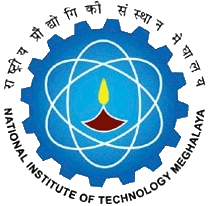 National Institute of Technology MeghalayaAn Institute of National ImportanceNational Institute of Technology MeghalayaAn Institute of National ImportanceNational Institute of Technology MeghalayaAn Institute of National ImportanceNational Institute of Technology MeghalayaAn Institute of National ImportanceNational Institute of Technology MeghalayaAn Institute of National ImportanceNational Institute of Technology MeghalayaAn Institute of National ImportanceNational Institute of Technology MeghalayaAn Institute of National ImportanceNational Institute of Technology MeghalayaAn Institute of National ImportanceNational Institute of Technology MeghalayaAn Institute of National ImportanceNational Institute of Technology MeghalayaAn Institute of National ImportanceNational Institute of Technology MeghalayaAn Institute of National ImportanceNational Institute of Technology MeghalayaAn Institute of National ImportanceNational Institute of Technology MeghalayaAn Institute of National ImportanceNational Institute of Technology MeghalayaAn Institute of National ImportanceNational Institute of Technology MeghalayaAn Institute of National ImportanceNational Institute of Technology MeghalayaAn Institute of National ImportanceNational Institute of Technology MeghalayaAn Institute of National ImportanceNational Institute of Technology MeghalayaAn Institute of National ImportanceNational Institute of Technology MeghalayaAn Institute of National ImportanceNational Institute of Technology MeghalayaAn Institute of National ImportanceNational Institute of Technology MeghalayaAn Institute of National ImportanceNational Institute of Technology MeghalayaAn Institute of National ImportanceNational Institute of Technology MeghalayaAn Institute of National ImportanceCURRICULUMCURRICULUMCURRICULUMCURRICULUMCURRICULUMCURRICULUMCURRICULUMProgrammeProgrammeProgrammeProgrammeBachelor of Technology in Civil EngineeringBachelor of Technology in Civil EngineeringBachelor of Technology in Civil EngineeringBachelor of Technology in Civil EngineeringBachelor of Technology in Civil EngineeringBachelor of Technology in Civil EngineeringBachelor of Technology in Civil EngineeringBachelor of Technology in Civil EngineeringBachelor of Technology in Civil EngineeringBachelor of Technology in Civil EngineeringBachelor of Technology in Civil EngineeringBachelor of Technology in Civil EngineeringBachelor of Technology in Civil EngineeringYear of RegulationYear of RegulationYear of RegulationYear of RegulationYear of RegulationYear of RegulationYear of RegulationYear of RegulationYear of RegulationYear of Regulation2019201920192019201920192019DepartmentDepartmentDepartmentDepartmentCivil EngineeringCivil EngineeringCivil EngineeringCivil EngineeringCivil EngineeringCivil EngineeringCivil EngineeringCivil EngineeringCivil EngineeringCivil EngineeringCivil EngineeringCivil EngineeringCivil EngineeringSemesterSemesterSemesterSemesterSemesterSemesterSemesterSemesterSemesterSemesterVIIIVIIIVIIIVIIIVIIIVIIIVIIICourseCodeCourseCodeCourse NameCourse NameCourse NameCourse NameCourse NameCourse NameCourse NameCourse NamePre requisitePre requisitePre requisitePre requisiteCredit StructureCredit StructureCredit StructureCredit StructureCredit StructureCredit StructureCredit StructureCredit StructureMarks DistributionMarks DistributionMarks DistributionMarks DistributionMarks DistributionMarks DistributionMarks DistributionMarks DistributionMarks DistributionMarks DistributionMarks DistributionMarks DistributionCourseCodeCourseCodeCourse NameCourse NameCourse NameCourse NameCourse NameCourse NameCourse NameCourse NamePre requisitePre requisitePre requisitePre requisiteLLTTTPCCINTINTINTMIDMIDMIDENDENDENDENDTotalTotalCE420CE420Traffic Engineering Traffic Engineering Traffic Engineering Traffic Engineering Traffic Engineering Traffic Engineering Traffic Engineering Traffic Engineering NilNilNilNil33000033505050505050100100100100200200CourseObjectivesCourseObjectivesTo gain knowledge about fundamental traffic parameters and their relationship.To gain knowledge about fundamental traffic parameters and their relationship.To gain knowledge about fundamental traffic parameters and their relationship.To gain knowledge about fundamental traffic parameters and their relationship.To gain knowledge about fundamental traffic parameters and their relationship.To gain knowledge about fundamental traffic parameters and their relationship.To gain knowledge about fundamental traffic parameters and their relationship.To gain knowledge about fundamental traffic parameters and their relationship.To gain knowledge about fundamental traffic parameters and their relationship.To gain knowledge about fundamental traffic parameters and their relationship.Course OutcomesCourse OutcomesCourse OutcomesCourse OutcomesCO1CO1CO1Demonstrate the clear understanding of the factors influencing road vehicle performanceDemonstrate the clear understanding of the factors influencing road vehicle performanceDemonstrate the clear understanding of the factors influencing road vehicle performanceDemonstrate the clear understanding of the factors influencing road vehicle performanceDemonstrate the clear understanding of the factors influencing road vehicle performanceDemonstrate the clear understanding of the factors influencing road vehicle performanceDemonstrate the clear understanding of the factors influencing road vehicle performanceDemonstrate the clear understanding of the factors influencing road vehicle performanceDemonstrate the clear understanding of the factors influencing road vehicle performanceDemonstrate the clear understanding of the factors influencing road vehicle performanceDemonstrate the clear understanding of the factors influencing road vehicle performanceDemonstrate the clear understanding of the factors influencing road vehicle performanceDemonstrate the clear understanding of the factors influencing road vehicle performanceDemonstrate the clear understanding of the factors influencing road vehicle performanceDemonstrate the clear understanding of the factors influencing road vehicle performanceCourseObjectivesCourseObjectivesObtain a basic Knowledge of the fundamental issues in traffic engineeringObtain a basic Knowledge of the fundamental issues in traffic engineeringObtain a basic Knowledge of the fundamental issues in traffic engineeringObtain a basic Knowledge of the fundamental issues in traffic engineeringObtain a basic Knowledge of the fundamental issues in traffic engineeringObtain a basic Knowledge of the fundamental issues in traffic engineeringObtain a basic Knowledge of the fundamental issues in traffic engineeringObtain a basic Knowledge of the fundamental issues in traffic engineeringObtain a basic Knowledge of the fundamental issues in traffic engineeringObtain a basic Knowledge of the fundamental issues in traffic engineeringCourse OutcomesCourse OutcomesCourse OutcomesCourse OutcomesCO2CO2CO2Learn and understand about traffic planning strategiesLearn and understand about traffic planning strategiesLearn and understand about traffic planning strategiesLearn and understand about traffic planning strategiesLearn and understand about traffic planning strategiesLearn and understand about traffic planning strategiesLearn and understand about traffic planning strategiesLearn and understand about traffic planning strategiesLearn and understand about traffic planning strategiesLearn and understand about traffic planning strategiesLearn and understand about traffic planning strategiesLearn and understand about traffic planning strategiesLearn and understand about traffic planning strategiesLearn and understand about traffic planning strategiesLearn and understand about traffic planning strategiesCourseObjectivesCourseObjectivesTo study about various traffic management system.To study about various traffic management system.To study about various traffic management system.To study about various traffic management system.To study about various traffic management system.To study about various traffic management system.To study about various traffic management system.To study about various traffic management system.To study about various traffic management system.To study about various traffic management system.Course OutcomesCourse OutcomesCourse OutcomesCourse OutcomesCO3CO3CO3Acquire knowledge about traffic rules and regulationsAcquire knowledge about traffic rules and regulationsAcquire knowledge about traffic rules and regulationsAcquire knowledge about traffic rules and regulationsAcquire knowledge about traffic rules and regulationsAcquire knowledge about traffic rules and regulationsAcquire knowledge about traffic rules and regulationsAcquire knowledge about traffic rules and regulationsAcquire knowledge about traffic rules and regulationsAcquire knowledge about traffic rules and regulationsAcquire knowledge about traffic rules and regulationsAcquire knowledge about traffic rules and regulationsAcquire knowledge about traffic rules and regulationsAcquire knowledge about traffic rules and regulationsAcquire knowledge about traffic rules and regulationsCourseObjectivesCourseObjectivesTo understand detrimental effect of traffic on environment and solution To understand detrimental effect of traffic on environment and solution To understand detrimental effect of traffic on environment and solution To understand detrimental effect of traffic on environment and solution To understand detrimental effect of traffic on environment and solution To understand detrimental effect of traffic on environment and solution To understand detrimental effect of traffic on environment and solution To understand detrimental effect of traffic on environment and solution To understand detrimental effect of traffic on environment and solution To understand detrimental effect of traffic on environment and solution Course OutcomesCourse OutcomesCourse OutcomesCourse OutcomesCO4CO4CO4To understand the impact of traffic on environment To understand the impact of traffic on environment To understand the impact of traffic on environment To understand the impact of traffic on environment To understand the impact of traffic on environment To understand the impact of traffic on environment To understand the impact of traffic on environment To understand the impact of traffic on environment To understand the impact of traffic on environment To understand the impact of traffic on environment To understand the impact of traffic on environment To understand the impact of traffic on environment To understand the impact of traffic on environment To understand the impact of traffic on environment To understand the impact of traffic on environment CourseObjectivesCourseObjectivesTo gain knowledge about recent innovation in traffic engineeringTo gain knowledge about recent innovation in traffic engineeringTo gain knowledge about recent innovation in traffic engineeringTo gain knowledge about recent innovation in traffic engineeringTo gain knowledge about recent innovation in traffic engineeringTo gain knowledge about recent innovation in traffic engineeringTo gain knowledge about recent innovation in traffic engineeringTo gain knowledge about recent innovation in traffic engineeringTo gain knowledge about recent innovation in traffic engineeringTo gain knowledge about recent innovation in traffic engineeringCourse OutcomesCourse OutcomesCourse OutcomesCourse OutcomesCO5CO5CO5Learn about latest trend and innovation in traffic engineeringLearn about latest trend and innovation in traffic engineeringLearn about latest trend and innovation in traffic engineeringLearn about latest trend and innovation in traffic engineeringLearn about latest trend and innovation in traffic engineeringLearn about latest trend and innovation in traffic engineeringLearn about latest trend and innovation in traffic engineeringLearn about latest trend and innovation in traffic engineeringLearn about latest trend and innovation in traffic engineeringLearn about latest trend and innovation in traffic engineeringLearn about latest trend and innovation in traffic engineeringLearn about latest trend and innovation in traffic engineeringLearn about latest trend and innovation in traffic engineeringLearn about latest trend and innovation in traffic engineeringLearn about latest trend and innovation in traffic engineeringCourseObjectivesCourseObjectivesCourse OutcomesCourse OutcomesCourse OutcomesCourse OutcomesNo.COsCOsMapping with Program Outcomes (POs)Mapping with Program Outcomes (POs)Mapping with Program Outcomes (POs)Mapping with Program Outcomes (POs)Mapping with Program Outcomes (POs)Mapping with Program Outcomes (POs)Mapping with Program Outcomes (POs)Mapping with Program Outcomes (POs)Mapping with Program Outcomes (POs)Mapping with Program Outcomes (POs)Mapping with Program Outcomes (POs)Mapping with Program Outcomes (POs)Mapping with Program Outcomes (POs)Mapping with Program Outcomes (POs)Mapping with Program Outcomes (POs)Mapping with Program Outcomes (POs)Mapping with Program Outcomes (POs)Mapping with Program Outcomes (POs)Mapping with Program Outcomes (POs)Mapping with Program Outcomes (POs)Mapping with Program Outcomes (POs)Mapping with Program Outcomes (POs)Mapping with Program Outcomes (POs)Mapping with PSOsMapping with PSOsMapping with PSOsMapping with PSOsMapping with PSOsMapping with PSOsMapping with PSOsMapping with PSOsNo.COsCOsPO1PO1PO2PO3PO4PO5PO6PO6PO7PO7PO8PO8PO9PO9PO9PO10PO10PO10PO11PO11PO12PO12PO12PSO1PSO1PSO1PSO2PSO2PSO2PSO2PSO31CO1CO133322-33------------222000333302CO2CO2---21333------------222000333313CO3CO3---1--22--11--------333000333304CO4CO43323-22211----------222000222235CO5CO5111--31133----------11100022222SYLLABUSSYLLABUSSYLLABUSSYLLABUSSYLLABUSSYLLABUSSYLLABUSSYLLABUSSYLLABUSSYLLABUSSYLLABUSSYLLABUSSYLLABUSSYLLABUSSYLLABUSSYLLABUSSYLLABUSSYLLABUSSYLLABUSSYLLABUSSYLLABUSSYLLABUSSYLLABUSSYLLABUSSYLLABUSSYLLABUSSYLLABUSSYLLABUSSYLLABUSSYLLABUSSYLLABUSSYLLABUSSYLLABUSSYLLABUSNo.ContentContentContentContentContentContentContentContentContentContentContentContentContentContentContentContentContentContentContentContentContentContentContentHoursHoursHoursHoursHoursHoursHoursCOsCOsCOsITraffic Flow Analysis: Macroscopic and Microscopic approach, Road User Characteristics – human and vehicularcharacteristic, conflict points, intersection type,accident studies and characteristics, causes andpreventive measures.Traffic Flow Analysis: Macroscopic and Microscopic approach, Road User Characteristics – human and vehicularcharacteristic, conflict points, intersection type,accident studies and characteristics, causes andpreventive measures.Traffic Flow Analysis: Macroscopic and Microscopic approach, Road User Characteristics – human and vehicularcharacteristic, conflict points, intersection type,accident studies and characteristics, causes andpreventive measures.Traffic Flow Analysis: Macroscopic and Microscopic approach, Road User Characteristics – human and vehicularcharacteristic, conflict points, intersection type,accident studies and characteristics, causes andpreventive measures.Traffic Flow Analysis: Macroscopic and Microscopic approach, Road User Characteristics – human and vehicularcharacteristic, conflict points, intersection type,accident studies and characteristics, causes andpreventive measures.Traffic Flow Analysis: Macroscopic and Microscopic approach, Road User Characteristics – human and vehicularcharacteristic, conflict points, intersection type,accident studies and characteristics, causes andpreventive measures.Traffic Flow Analysis: Macroscopic and Microscopic approach, Road User Characteristics – human and vehicularcharacteristic, conflict points, intersection type,accident studies and characteristics, causes andpreventive measures.Traffic Flow Analysis: Macroscopic and Microscopic approach, Road User Characteristics – human and vehicularcharacteristic, conflict points, intersection type,accident studies and characteristics, causes andpreventive measures.Traffic Flow Analysis: Macroscopic and Microscopic approach, Road User Characteristics – human and vehicularcharacteristic, conflict points, intersection type,accident studies and characteristics, causes andpreventive measures.Traffic Flow Analysis: Macroscopic and Microscopic approach, Road User Characteristics – human and vehicularcharacteristic, conflict points, intersection type,accident studies and characteristics, causes andpreventive measures.Traffic Flow Analysis: Macroscopic and Microscopic approach, Road User Characteristics – human and vehicularcharacteristic, conflict points, intersection type,accident studies and characteristics, causes andpreventive measures.Traffic Flow Analysis: Macroscopic and Microscopic approach, Road User Characteristics – human and vehicularcharacteristic, conflict points, intersection type,accident studies and characteristics, causes andpreventive measures.Traffic Flow Analysis: Macroscopic and Microscopic approach, Road User Characteristics – human and vehicularcharacteristic, conflict points, intersection type,accident studies and characteristics, causes andpreventive measures.Traffic Flow Analysis: Macroscopic and Microscopic approach, Road User Characteristics – human and vehicularcharacteristic, conflict points, intersection type,accident studies and characteristics, causes andpreventive measures.Traffic Flow Analysis: Macroscopic and Microscopic approach, Road User Characteristics – human and vehicularcharacteristic, conflict points, intersection type,accident studies and characteristics, causes andpreventive measures.Traffic Flow Analysis: Macroscopic and Microscopic approach, Road User Characteristics – human and vehicularcharacteristic, conflict points, intersection type,accident studies and characteristics, causes andpreventive measures.Traffic Flow Analysis: Macroscopic and Microscopic approach, Road User Characteristics – human and vehicularcharacteristic, conflict points, intersection type,accident studies and characteristics, causes andpreventive measures.Traffic Flow Analysis: Macroscopic and Microscopic approach, Road User Characteristics – human and vehicularcharacteristic, conflict points, intersection type,accident studies and characteristics, causes andpreventive measures.Traffic Flow Analysis: Macroscopic and Microscopic approach, Road User Characteristics – human and vehicularcharacteristic, conflict points, intersection type,accident studies and characteristics, causes andpreventive measures.Traffic Flow Analysis: Macroscopic and Microscopic approach, Road User Characteristics – human and vehicularcharacteristic, conflict points, intersection type,accident studies and characteristics, causes andpreventive measures.Traffic Flow Analysis: Macroscopic and Microscopic approach, Road User Characteristics – human and vehicularcharacteristic, conflict points, intersection type,accident studies and characteristics, causes andpreventive measures.Traffic Flow Analysis: Macroscopic and Microscopic approach, Road User Characteristics – human and vehicularcharacteristic, conflict points, intersection type,accident studies and characteristics, causes andpreventive measures.Traffic Flow Analysis: Macroscopic and Microscopic approach, Road User Characteristics – human and vehicularcharacteristic, conflict points, intersection type,accident studies and characteristics, causes andpreventive measures.09090909090909CO1CO1CO1IITransportation planning:Introduction to Transportation planning; Transportation planning strategies, travel demand forecasting and data collection, Intelligent traffic management systems.Transportation planning:Introduction to Transportation planning; Transportation planning strategies, travel demand forecasting and data collection, Intelligent traffic management systems.Transportation planning:Introduction to Transportation planning; Transportation planning strategies, travel demand forecasting and data collection, Intelligent traffic management systems.Transportation planning:Introduction to Transportation planning; Transportation planning strategies, travel demand forecasting and data collection, Intelligent traffic management systems.Transportation planning:Introduction to Transportation planning; Transportation planning strategies, travel demand forecasting and data collection, Intelligent traffic management systems.Transportation planning:Introduction to Transportation planning; Transportation planning strategies, travel demand forecasting and data collection, Intelligent traffic management systems.Transportation planning:Introduction to Transportation planning; Transportation planning strategies, travel demand forecasting and data collection, Intelligent traffic management systems.Transportation planning:Introduction to Transportation planning; Transportation planning strategies, travel demand forecasting and data collection, Intelligent traffic management systems.Transportation planning:Introduction to Transportation planning; Transportation planning strategies, travel demand forecasting and data collection, Intelligent traffic management systems.Transportation planning:Introduction to Transportation planning; Transportation planning strategies, travel demand forecasting and data collection, Intelligent traffic management systems.Transportation planning:Introduction to Transportation planning; Transportation planning strategies, travel demand forecasting and data collection, Intelligent traffic management systems.Transportation planning:Introduction to Transportation planning; Transportation planning strategies, travel demand forecasting and data collection, Intelligent traffic management systems.Transportation planning:Introduction to Transportation planning; Transportation planning strategies, travel demand forecasting and data collection, Intelligent traffic management systems.Transportation planning:Introduction to Transportation planning; Transportation planning strategies, travel demand forecasting and data collection, Intelligent traffic management systems.Transportation planning:Introduction to Transportation planning; Transportation planning strategies, travel demand forecasting and data collection, Intelligent traffic management systems.Transportation planning:Introduction to Transportation planning; Transportation planning strategies, travel demand forecasting and data collection, Intelligent traffic management systems.Transportation planning:Introduction to Transportation planning; Transportation planning strategies, travel demand forecasting and data collection, Intelligent traffic management systems.Transportation planning:Introduction to Transportation planning; Transportation planning strategies, travel demand forecasting and data collection, Intelligent traffic management systems.Transportation planning:Introduction to Transportation planning; Transportation planning strategies, travel demand forecasting and data collection, Intelligent traffic management systems.Transportation planning:Introduction to Transportation planning; Transportation planning strategies, travel demand forecasting and data collection, Intelligent traffic management systems.Transportation planning:Introduction to Transportation planning; Transportation planning strategies, travel demand forecasting and data collection, Intelligent traffic management systems.Transportation planning:Introduction to Transportation planning; Transportation planning strategies, travel demand forecasting and data collection, Intelligent traffic management systems.Transportation planning:Introduction to Transportation planning; Transportation planning strategies, travel demand forecasting and data collection, Intelligent traffic management systems.09090909090909CO1CO1CO1IITransportation planning:Introduction to Transportation planning; Transportation planning strategies, travel demand forecasting and data collection, Intelligent traffic management systems.Transportation planning:Introduction to Transportation planning; Transportation planning strategies, travel demand forecasting and data collection, Intelligent traffic management systems.Transportation planning:Introduction to Transportation planning; Transportation planning strategies, travel demand forecasting and data collection, Intelligent traffic management systems.Transportation planning:Introduction to Transportation planning; Transportation planning strategies, travel demand forecasting and data collection, Intelligent traffic management systems.Transportation planning:Introduction to Transportation planning; Transportation planning strategies, travel demand forecasting and data collection, Intelligent traffic management systems.Transportation planning:Introduction to Transportation planning; Transportation planning strategies, travel demand forecasting and data collection, Intelligent traffic management systems.Transportation planning:Introduction to Transportation planning; Transportation planning strategies, travel demand forecasting and data collection, Intelligent traffic management systems.Transportation planning:Introduction to Transportation planning; Transportation planning strategies, travel demand forecasting and data collection, Intelligent traffic management systems.Transportation planning:Introduction to Transportation planning; Transportation planning strategies, travel demand forecasting and data collection, Intelligent traffic management systems.Transportation planning:Introduction to Transportation planning; Transportation planning strategies, travel demand forecasting and data collection, Intelligent traffic management systems.Transportation planning:Introduction to Transportation planning; Transportation planning strategies, travel demand forecasting and data collection, Intelligent traffic management systems.Transportation planning:Introduction to Transportation planning; Transportation planning strategies, travel demand forecasting and data collection, Intelligent traffic management systems.Transportation planning:Introduction to Transportation planning; Transportation planning strategies, travel demand forecasting and data collection, Intelligent traffic management systems.Transportation planning:Introduction to Transportation planning; Transportation planning strategies, travel demand forecasting and data collection, Intelligent traffic management systems.Transportation planning:Introduction to Transportation planning; Transportation planning strategies, travel demand forecasting and data collection, Intelligent traffic management systems.Transportation planning:Introduction to Transportation planning; Transportation planning strategies, travel demand forecasting and data collection, Intelligent traffic management systems.Transportation planning:Introduction to Transportation planning; Transportation planning strategies, travel demand forecasting and data collection, Intelligent traffic management systems.Transportation planning:Introduction to Transportation planning; Transportation planning strategies, travel demand forecasting and data collection, Intelligent traffic management systems.Transportation planning:Introduction to Transportation planning; Transportation planning strategies, travel demand forecasting and data collection, Intelligent traffic management systems.Transportation planning:Introduction to Transportation planning; Transportation planning strategies, travel demand forecasting and data collection, Intelligent traffic management systems.Transportation planning:Introduction to Transportation planning; Transportation planning strategies, travel demand forecasting and data collection, Intelligent traffic management systems.Transportation planning:Introduction to Transportation planning; Transportation planning strategies, travel demand forecasting and data collection, Intelligent traffic management systems.Transportation planning:Introduction to Transportation planning; Transportation planning strategies, travel demand forecasting and data collection, Intelligent traffic management systems.09090909090909CO2CO2CO2IITransportation planning:Introduction to Transportation planning; Transportation planning strategies, travel demand forecasting and data collection, Intelligent traffic management systems.Transportation planning:Introduction to Transportation planning; Transportation planning strategies, travel demand forecasting and data collection, Intelligent traffic management systems.Transportation planning:Introduction to Transportation planning; Transportation planning strategies, travel demand forecasting and data collection, Intelligent traffic management systems.Transportation planning:Introduction to Transportation planning; Transportation planning strategies, travel demand forecasting and data collection, Intelligent traffic management systems.Transportation planning:Introduction to Transportation planning; Transportation planning strategies, travel demand forecasting and data collection, Intelligent traffic management systems.Transportation planning:Introduction to Transportation planning; Transportation planning strategies, travel demand forecasting and data collection, Intelligent traffic management systems.Transportation planning:Introduction to Transportation planning; Transportation planning strategies, travel demand forecasting and data collection, Intelligent traffic management systems.Transportation planning:Introduction to Transportation planning; Transportation planning strategies, travel demand forecasting and data collection, Intelligent traffic management systems.Transportation planning:Introduction to Transportation planning; Transportation planning strategies, travel demand forecasting and data collection, Intelligent traffic management systems.Transportation planning:Introduction to Transportation planning; Transportation planning strategies, travel demand forecasting and data collection, Intelligent traffic management systems.Transportation planning:Introduction to Transportation planning; Transportation planning strategies, travel demand forecasting and data collection, Intelligent traffic management systems.Transportation planning:Introduction to Transportation planning; Transportation planning strategies, travel demand forecasting and data collection, Intelligent traffic management systems.Transportation planning:Introduction to Transportation planning; Transportation planning strategies, travel demand forecasting and data collection, Intelligent traffic management systems.Transportation planning:Introduction to Transportation planning; Transportation planning strategies, travel demand forecasting and data collection, Intelligent traffic management systems.Transportation planning:Introduction to Transportation planning; Transportation planning strategies, travel demand forecasting and data collection, Intelligent traffic management systems.Transportation planning:Introduction to Transportation planning; Transportation planning strategies, travel demand forecasting and data collection, Intelligent traffic management systems.Transportation planning:Introduction to Transportation planning; Transportation planning strategies, travel demand forecasting and data collection, Intelligent traffic management systems.Transportation planning:Introduction to Transportation planning; Transportation planning strategies, travel demand forecasting and data collection, Intelligent traffic management systems.Transportation planning:Introduction to Transportation planning; Transportation planning strategies, travel demand forecasting and data collection, Intelligent traffic management systems.Transportation planning:Introduction to Transportation planning; Transportation planning strategies, travel demand forecasting and data collection, Intelligent traffic management systems.Transportation planning:Introduction to Transportation planning; Transportation planning strategies, travel demand forecasting and data collection, Intelligent traffic management systems.Transportation planning:Introduction to Transportation planning; Transportation planning strategies, travel demand forecasting and data collection, Intelligent traffic management systems.Transportation planning:Introduction to Transportation planning; Transportation planning strategies, travel demand forecasting and data collection, Intelligent traffic management systems.09090909090909CO5CO5CO5IITransportation planning:Introduction to Transportation planning; Transportation planning strategies, travel demand forecasting and data collection, Intelligent traffic management systems.Transportation planning:Introduction to Transportation planning; Transportation planning strategies, travel demand forecasting and data collection, Intelligent traffic management systems.Transportation planning:Introduction to Transportation planning; Transportation planning strategies, travel demand forecasting and data collection, Intelligent traffic management systems.Transportation planning:Introduction to Transportation planning; Transportation planning strategies, travel demand forecasting and data collection, Intelligent traffic management systems.Transportation planning:Introduction to Transportation planning; Transportation planning strategies, travel demand forecasting and data collection, Intelligent traffic management systems.Transportation planning:Introduction to Transportation planning; Transportation planning strategies, travel demand forecasting and data collection, Intelligent traffic management systems.Transportation planning:Introduction to Transportation planning; Transportation planning strategies, travel demand forecasting and data collection, Intelligent traffic management systems.Transportation planning:Introduction to Transportation planning; Transportation planning strategies, travel demand forecasting and data collection, Intelligent traffic management systems.Transportation planning:Introduction to Transportation planning; Transportation planning strategies, travel demand forecasting and data collection, Intelligent traffic management systems.Transportation planning:Introduction to Transportation planning; Transportation planning strategies, travel demand forecasting and data collection, Intelligent traffic management systems.Transportation planning:Introduction to Transportation planning; Transportation planning strategies, travel demand forecasting and data collection, Intelligent traffic management systems.Transportation planning:Introduction to Transportation planning; Transportation planning strategies, travel demand forecasting and data collection, Intelligent traffic management systems.Transportation planning:Introduction to Transportation planning; Transportation planning strategies, travel demand forecasting and data collection, Intelligent traffic management systems.Transportation planning:Introduction to Transportation planning; Transportation planning strategies, travel demand forecasting and data collection, Intelligent traffic management systems.Transportation planning:Introduction to Transportation planning; Transportation planning strategies, travel demand forecasting and data collection, Intelligent traffic management systems.Transportation planning:Introduction to Transportation planning; Transportation planning strategies, travel demand forecasting and data collection, Intelligent traffic management systems.Transportation planning:Introduction to Transportation planning; Transportation planning strategies, travel demand forecasting and data collection, Intelligent traffic management systems.Transportation planning:Introduction to Transportation planning; Transportation planning strategies, travel demand forecasting and data collection, Intelligent traffic management systems.Transportation planning:Introduction to Transportation planning; Transportation planning strategies, travel demand forecasting and data collection, Intelligent traffic management systems.Transportation planning:Introduction to Transportation planning; Transportation planning strategies, travel demand forecasting and data collection, Intelligent traffic management systems.Transportation planning:Introduction to Transportation planning; Transportation planning strategies, travel demand forecasting and data collection, Intelligent traffic management systems.Transportation planning:Introduction to Transportation planning; Transportation planning strategies, travel demand forecasting and data collection, Intelligent traffic management systems.Transportation planning:Introduction to Transportation planning; Transportation planning strategies, travel demand forecasting and data collection, Intelligent traffic management systems.09090909090909IIITraffic Management: Traffic Laws, Pedestrians andMixed Traffic. Traffic control Measures – One Way streets, Kerb Parking Control, IntersectionControl, Speed Control, Traffic Control Devices – TrafficMarkings, Signs, Signals, Traffic Islands, their Classification, types and Sketches, StreetLighting.Traffic Management: Traffic Laws, Pedestrians andMixed Traffic. Traffic control Measures – One Way streets, Kerb Parking Control, IntersectionControl, Speed Control, Traffic Control Devices – TrafficMarkings, Signs, Signals, Traffic Islands, their Classification, types and Sketches, StreetLighting.Traffic Management: Traffic Laws, Pedestrians andMixed Traffic. Traffic control Measures – One Way streets, Kerb Parking Control, IntersectionControl, Speed Control, Traffic Control Devices – TrafficMarkings, Signs, Signals, Traffic Islands, their Classification, types and Sketches, StreetLighting.Traffic Management: Traffic Laws, Pedestrians andMixed Traffic. Traffic control Measures – One Way streets, Kerb Parking Control, IntersectionControl, Speed Control, Traffic Control Devices – TrafficMarkings, Signs, Signals, Traffic Islands, their Classification, types and Sketches, StreetLighting.Traffic Management: Traffic Laws, Pedestrians andMixed Traffic. Traffic control Measures – One Way streets, Kerb Parking Control, IntersectionControl, Speed Control, Traffic Control Devices – TrafficMarkings, Signs, Signals, Traffic Islands, their Classification, types and Sketches, StreetLighting.Traffic Management: Traffic Laws, Pedestrians andMixed Traffic. Traffic control Measures – One Way streets, Kerb Parking Control, IntersectionControl, Speed Control, Traffic Control Devices – TrafficMarkings, Signs, Signals, Traffic Islands, their Classification, types and Sketches, StreetLighting.Traffic Management: Traffic Laws, Pedestrians andMixed Traffic. Traffic control Measures – One Way streets, Kerb Parking Control, IntersectionControl, Speed Control, Traffic Control Devices – TrafficMarkings, Signs, Signals, Traffic Islands, their Classification, types and Sketches, StreetLighting.Traffic Management: Traffic Laws, Pedestrians andMixed Traffic. Traffic control Measures – One Way streets, Kerb Parking Control, IntersectionControl, Speed Control, Traffic Control Devices – TrafficMarkings, Signs, Signals, Traffic Islands, their Classification, types and Sketches, StreetLighting.Traffic Management: Traffic Laws, Pedestrians andMixed Traffic. Traffic control Measures – One Way streets, Kerb Parking Control, IntersectionControl, Speed Control, Traffic Control Devices – TrafficMarkings, Signs, Signals, Traffic Islands, their Classification, types and Sketches, StreetLighting.Traffic Management: Traffic Laws, Pedestrians andMixed Traffic. Traffic control Measures – One Way streets, Kerb Parking Control, IntersectionControl, Speed Control, Traffic Control Devices – TrafficMarkings, Signs, Signals, Traffic Islands, their Classification, types and Sketches, StreetLighting.Traffic Management: Traffic Laws, Pedestrians andMixed Traffic. Traffic control Measures – One Way streets, Kerb Parking Control, IntersectionControl, Speed Control, Traffic Control Devices – TrafficMarkings, Signs, Signals, Traffic Islands, their Classification, types and Sketches, StreetLighting.Traffic Management: Traffic Laws, Pedestrians andMixed Traffic. Traffic control Measures – One Way streets, Kerb Parking Control, IntersectionControl, Speed Control, Traffic Control Devices – TrafficMarkings, Signs, Signals, Traffic Islands, their Classification, types and Sketches, StreetLighting.Traffic Management: Traffic Laws, Pedestrians andMixed Traffic. Traffic control Measures – One Way streets, Kerb Parking Control, IntersectionControl, Speed Control, Traffic Control Devices – TrafficMarkings, Signs, Signals, Traffic Islands, their Classification, types and Sketches, StreetLighting.Traffic Management: Traffic Laws, Pedestrians andMixed Traffic. Traffic control Measures – One Way streets, Kerb Parking Control, IntersectionControl, Speed Control, Traffic Control Devices – TrafficMarkings, Signs, Signals, Traffic Islands, their Classification, types and Sketches, StreetLighting.Traffic Management: Traffic Laws, Pedestrians andMixed Traffic. Traffic control Measures – One Way streets, Kerb Parking Control, IntersectionControl, Speed Control, Traffic Control Devices – TrafficMarkings, Signs, Signals, Traffic Islands, their Classification, types and Sketches, StreetLighting.Traffic Management: Traffic Laws, Pedestrians andMixed Traffic. Traffic control Measures – One Way streets, Kerb Parking Control, IntersectionControl, Speed Control, Traffic Control Devices – TrafficMarkings, Signs, Signals, Traffic Islands, their Classification, types and Sketches, StreetLighting.Traffic Management: Traffic Laws, Pedestrians andMixed Traffic. Traffic control Measures – One Way streets, Kerb Parking Control, IntersectionControl, Speed Control, Traffic Control Devices – TrafficMarkings, Signs, Signals, Traffic Islands, their Classification, types and Sketches, StreetLighting.Traffic Management: Traffic Laws, Pedestrians andMixed Traffic. Traffic control Measures – One Way streets, Kerb Parking Control, IntersectionControl, Speed Control, Traffic Control Devices – TrafficMarkings, Signs, Signals, Traffic Islands, their Classification, types and Sketches, StreetLighting.Traffic Management: Traffic Laws, Pedestrians andMixed Traffic. Traffic control Measures – One Way streets, Kerb Parking Control, IntersectionControl, Speed Control, Traffic Control Devices – TrafficMarkings, Signs, Signals, Traffic Islands, their Classification, types and Sketches, StreetLighting.Traffic Management: Traffic Laws, Pedestrians andMixed Traffic. Traffic control Measures – One Way streets, Kerb Parking Control, IntersectionControl, Speed Control, Traffic Control Devices – TrafficMarkings, Signs, Signals, Traffic Islands, their Classification, types and Sketches, StreetLighting.Traffic Management: Traffic Laws, Pedestrians andMixed Traffic. Traffic control Measures – One Way streets, Kerb Parking Control, IntersectionControl, Speed Control, Traffic Control Devices – TrafficMarkings, Signs, Signals, Traffic Islands, their Classification, types and Sketches, StreetLighting.Traffic Management: Traffic Laws, Pedestrians andMixed Traffic. Traffic control Measures – One Way streets, Kerb Parking Control, IntersectionControl, Speed Control, Traffic Control Devices – TrafficMarkings, Signs, Signals, Traffic Islands, their Classification, types and Sketches, StreetLighting.Traffic Management: Traffic Laws, Pedestrians andMixed Traffic. Traffic control Measures – One Way streets, Kerb Parking Control, IntersectionControl, Speed Control, Traffic Control Devices – TrafficMarkings, Signs, Signals, Traffic Islands, their Classification, types and Sketches, StreetLighting.09090909090909CO1CO1CO1IIITraffic Management: Traffic Laws, Pedestrians andMixed Traffic. Traffic control Measures – One Way streets, Kerb Parking Control, IntersectionControl, Speed Control, Traffic Control Devices – TrafficMarkings, Signs, Signals, Traffic Islands, their Classification, types and Sketches, StreetLighting.Traffic Management: Traffic Laws, Pedestrians andMixed Traffic. Traffic control Measures – One Way streets, Kerb Parking Control, IntersectionControl, Speed Control, Traffic Control Devices – TrafficMarkings, Signs, Signals, Traffic Islands, their Classification, types and Sketches, StreetLighting.Traffic Management: Traffic Laws, Pedestrians andMixed Traffic. Traffic control Measures – One Way streets, Kerb Parking Control, IntersectionControl, Speed Control, Traffic Control Devices – TrafficMarkings, Signs, Signals, Traffic Islands, their Classification, types and Sketches, StreetLighting.Traffic Management: Traffic Laws, Pedestrians andMixed Traffic. Traffic control Measures – One Way streets, Kerb Parking Control, IntersectionControl, Speed Control, Traffic Control Devices – TrafficMarkings, Signs, Signals, Traffic Islands, their Classification, types and Sketches, StreetLighting.Traffic Management: Traffic Laws, Pedestrians andMixed Traffic. Traffic control Measures – One Way streets, Kerb Parking Control, IntersectionControl, Speed Control, Traffic Control Devices – TrafficMarkings, Signs, Signals, Traffic Islands, their Classification, types and Sketches, StreetLighting.Traffic Management: Traffic Laws, Pedestrians andMixed Traffic. Traffic control Measures – One Way streets, Kerb Parking Control, IntersectionControl, Speed Control, Traffic Control Devices – TrafficMarkings, Signs, Signals, Traffic Islands, their Classification, types and Sketches, StreetLighting.Traffic Management: Traffic Laws, Pedestrians andMixed Traffic. Traffic control Measures – One Way streets, Kerb Parking Control, IntersectionControl, Speed Control, Traffic Control Devices – TrafficMarkings, Signs, Signals, Traffic Islands, their Classification, types and Sketches, StreetLighting.Traffic Management: Traffic Laws, Pedestrians andMixed Traffic. Traffic control Measures – One Way streets, Kerb Parking Control, IntersectionControl, Speed Control, Traffic Control Devices – TrafficMarkings, Signs, Signals, Traffic Islands, their Classification, types and Sketches, StreetLighting.Traffic Management: Traffic Laws, Pedestrians andMixed Traffic. Traffic control Measures – One Way streets, Kerb Parking Control, IntersectionControl, Speed Control, Traffic Control Devices – TrafficMarkings, Signs, Signals, Traffic Islands, their Classification, types and Sketches, StreetLighting.Traffic Management: Traffic Laws, Pedestrians andMixed Traffic. Traffic control Measures – One Way streets, Kerb Parking Control, IntersectionControl, Speed Control, Traffic Control Devices – TrafficMarkings, Signs, Signals, Traffic Islands, their Classification, types and Sketches, StreetLighting.Traffic Management: Traffic Laws, Pedestrians andMixed Traffic. Traffic control Measures – One Way streets, Kerb Parking Control, IntersectionControl, Speed Control, Traffic Control Devices – TrafficMarkings, Signs, Signals, Traffic Islands, their Classification, types and Sketches, StreetLighting.Traffic Management: Traffic Laws, Pedestrians andMixed Traffic. Traffic control Measures – One Way streets, Kerb Parking Control, IntersectionControl, Speed Control, Traffic Control Devices – TrafficMarkings, Signs, Signals, Traffic Islands, their Classification, types and Sketches, StreetLighting.Traffic Management: Traffic Laws, Pedestrians andMixed Traffic. Traffic control Measures – One Way streets, Kerb Parking Control, IntersectionControl, Speed Control, Traffic Control Devices – TrafficMarkings, Signs, Signals, Traffic Islands, their Classification, types and Sketches, StreetLighting.Traffic Management: Traffic Laws, Pedestrians andMixed Traffic. Traffic control Measures – One Way streets, Kerb Parking Control, IntersectionControl, Speed Control, Traffic Control Devices – TrafficMarkings, Signs, Signals, Traffic Islands, their Classification, types and Sketches, StreetLighting.Traffic Management: Traffic Laws, Pedestrians andMixed Traffic. Traffic control Measures – One Way streets, Kerb Parking Control, IntersectionControl, Speed Control, Traffic Control Devices – TrafficMarkings, Signs, Signals, Traffic Islands, their Classification, types and Sketches, StreetLighting.Traffic Management: Traffic Laws, Pedestrians andMixed Traffic. Traffic control Measures – One Way streets, Kerb Parking Control, IntersectionControl, Speed Control, Traffic Control Devices – TrafficMarkings, Signs, Signals, Traffic Islands, their Classification, types and Sketches, StreetLighting.Traffic Management: Traffic Laws, Pedestrians andMixed Traffic. Traffic control Measures – One Way streets, Kerb Parking Control, IntersectionControl, Speed Control, Traffic Control Devices – TrafficMarkings, Signs, Signals, Traffic Islands, their Classification, types and Sketches, StreetLighting.Traffic Management: Traffic Laws, Pedestrians andMixed Traffic. Traffic control Measures – One Way streets, Kerb Parking Control, IntersectionControl, Speed Control, Traffic Control Devices – TrafficMarkings, Signs, Signals, Traffic Islands, their Classification, types and Sketches, StreetLighting.Traffic Management: Traffic Laws, Pedestrians andMixed Traffic. Traffic control Measures – One Way streets, Kerb Parking Control, IntersectionControl, Speed Control, Traffic Control Devices – TrafficMarkings, Signs, Signals, Traffic Islands, their Classification, types and Sketches, StreetLighting.Traffic Management: Traffic Laws, Pedestrians andMixed Traffic. Traffic control Measures – One Way streets, Kerb Parking Control, IntersectionControl, Speed Control, Traffic Control Devices – TrafficMarkings, Signs, Signals, Traffic Islands, their Classification, types and Sketches, StreetLighting.Traffic Management: Traffic Laws, Pedestrians andMixed Traffic. Traffic control Measures – One Way streets, Kerb Parking Control, IntersectionControl, Speed Control, Traffic Control Devices – TrafficMarkings, Signs, Signals, Traffic Islands, their Classification, types and Sketches, StreetLighting.Traffic Management: Traffic Laws, Pedestrians andMixed Traffic. Traffic control Measures – One Way streets, Kerb Parking Control, IntersectionControl, Speed Control, Traffic Control Devices – TrafficMarkings, Signs, Signals, Traffic Islands, their Classification, types and Sketches, StreetLighting.Traffic Management: Traffic Laws, Pedestrians andMixed Traffic. Traffic control Measures – One Way streets, Kerb Parking Control, IntersectionControl, Speed Control, Traffic Control Devices – TrafficMarkings, Signs, Signals, Traffic Islands, their Classification, types and Sketches, StreetLighting.09090909090909CO3CO3CO3IIITraffic Management: Traffic Laws, Pedestrians andMixed Traffic. Traffic control Measures – One Way streets, Kerb Parking Control, IntersectionControl, Speed Control, Traffic Control Devices – TrafficMarkings, Signs, Signals, Traffic Islands, their Classification, types and Sketches, StreetLighting.Traffic Management: Traffic Laws, Pedestrians andMixed Traffic. Traffic control Measures – One Way streets, Kerb Parking Control, IntersectionControl, Speed Control, Traffic Control Devices – TrafficMarkings, Signs, Signals, Traffic Islands, their Classification, types and Sketches, StreetLighting.Traffic Management: Traffic Laws, Pedestrians andMixed Traffic. Traffic control Measures – One Way streets, Kerb Parking Control, IntersectionControl, Speed Control, Traffic Control Devices – TrafficMarkings, Signs, Signals, Traffic Islands, their Classification, types and Sketches, StreetLighting.Traffic Management: Traffic Laws, Pedestrians andMixed Traffic. Traffic control Measures – One Way streets, Kerb Parking Control, IntersectionControl, Speed Control, Traffic Control Devices – TrafficMarkings, Signs, Signals, Traffic Islands, their Classification, types and Sketches, StreetLighting.Traffic Management: Traffic Laws, Pedestrians andMixed Traffic. Traffic control Measures – One Way streets, Kerb Parking Control, IntersectionControl, Speed Control, Traffic Control Devices – TrafficMarkings, Signs, Signals, Traffic Islands, their Classification, types and Sketches, StreetLighting.Traffic Management: Traffic Laws, Pedestrians andMixed Traffic. Traffic control Measures – One Way streets, Kerb Parking Control, IntersectionControl, Speed Control, Traffic Control Devices – TrafficMarkings, Signs, Signals, Traffic Islands, their Classification, types and Sketches, StreetLighting.Traffic Management: Traffic Laws, Pedestrians andMixed Traffic. Traffic control Measures – One Way streets, Kerb Parking Control, IntersectionControl, Speed Control, Traffic Control Devices – TrafficMarkings, Signs, Signals, Traffic Islands, their Classification, types and Sketches, StreetLighting.Traffic Management: Traffic Laws, Pedestrians andMixed Traffic. Traffic control Measures – One Way streets, Kerb Parking Control, IntersectionControl, Speed Control, Traffic Control Devices – TrafficMarkings, Signs, Signals, Traffic Islands, their Classification, types and Sketches, StreetLighting.Traffic Management: Traffic Laws, Pedestrians andMixed Traffic. Traffic control Measures – One Way streets, Kerb Parking Control, IntersectionControl, Speed Control, Traffic Control Devices – TrafficMarkings, Signs, Signals, Traffic Islands, their Classification, types and Sketches, StreetLighting.Traffic Management: Traffic Laws, Pedestrians andMixed Traffic. Traffic control Measures – One Way streets, Kerb Parking Control, IntersectionControl, Speed Control, Traffic Control Devices – TrafficMarkings, Signs, Signals, Traffic Islands, their Classification, types and Sketches, StreetLighting.Traffic Management: Traffic Laws, Pedestrians andMixed Traffic. Traffic control Measures – One Way streets, Kerb Parking Control, IntersectionControl, Speed Control, Traffic Control Devices – TrafficMarkings, Signs, Signals, Traffic Islands, their Classification, types and Sketches, StreetLighting.Traffic Management: Traffic Laws, Pedestrians andMixed Traffic. Traffic control Measures – One Way streets, Kerb Parking Control, IntersectionControl, Speed Control, Traffic Control Devices – TrafficMarkings, Signs, Signals, Traffic Islands, their Classification, types and Sketches, StreetLighting.Traffic Management: Traffic Laws, Pedestrians andMixed Traffic. Traffic control Measures – One Way streets, Kerb Parking Control, IntersectionControl, Speed Control, Traffic Control Devices – TrafficMarkings, Signs, Signals, Traffic Islands, their Classification, types and Sketches, StreetLighting.Traffic Management: Traffic Laws, Pedestrians andMixed Traffic. Traffic control Measures – One Way streets, Kerb Parking Control, IntersectionControl, Speed Control, Traffic Control Devices – TrafficMarkings, Signs, Signals, Traffic Islands, their Classification, types and Sketches, StreetLighting.Traffic Management: Traffic Laws, Pedestrians andMixed Traffic. Traffic control Measures – One Way streets, Kerb Parking Control, IntersectionControl, Speed Control, Traffic Control Devices – TrafficMarkings, Signs, Signals, Traffic Islands, their Classification, types and Sketches, StreetLighting.Traffic Management: Traffic Laws, Pedestrians andMixed Traffic. Traffic control Measures – One Way streets, Kerb Parking Control, IntersectionControl, Speed Control, Traffic Control Devices – TrafficMarkings, Signs, Signals, Traffic Islands, their Classification, types and Sketches, StreetLighting.Traffic Management: Traffic Laws, Pedestrians andMixed Traffic. Traffic control Measures – One Way streets, Kerb Parking Control, IntersectionControl, Speed Control, Traffic Control Devices – TrafficMarkings, Signs, Signals, Traffic Islands, their Classification, types and Sketches, StreetLighting.Traffic Management: Traffic Laws, Pedestrians andMixed Traffic. Traffic control Measures – One Way streets, Kerb Parking Control, IntersectionControl, Speed Control, Traffic Control Devices – TrafficMarkings, Signs, Signals, Traffic Islands, their Classification, types and Sketches, StreetLighting.Traffic Management: Traffic Laws, Pedestrians andMixed Traffic. Traffic control Measures – One Way streets, Kerb Parking Control, IntersectionControl, Speed Control, Traffic Control Devices – TrafficMarkings, Signs, Signals, Traffic Islands, their Classification, types and Sketches, StreetLighting.Traffic Management: Traffic Laws, Pedestrians andMixed Traffic. Traffic control Measures – One Way streets, Kerb Parking Control, IntersectionControl, Speed Control, Traffic Control Devices – TrafficMarkings, Signs, Signals, Traffic Islands, their Classification, types and Sketches, StreetLighting.Traffic Management: Traffic Laws, Pedestrians andMixed Traffic. Traffic control Measures – One Way streets, Kerb Parking Control, IntersectionControl, Speed Control, Traffic Control Devices – TrafficMarkings, Signs, Signals, Traffic Islands, their Classification, types and Sketches, StreetLighting.Traffic Management: Traffic Laws, Pedestrians andMixed Traffic. Traffic control Measures – One Way streets, Kerb Parking Control, IntersectionControl, Speed Control, Traffic Control Devices – TrafficMarkings, Signs, Signals, Traffic Islands, their Classification, types and Sketches, StreetLighting.Traffic Management: Traffic Laws, Pedestrians andMixed Traffic. Traffic control Measures – One Way streets, Kerb Parking Control, IntersectionControl, Speed Control, Traffic Control Devices – TrafficMarkings, Signs, Signals, Traffic Islands, their Classification, types and Sketches, StreetLighting.09090909090909IIITraffic Management: Traffic Laws, Pedestrians andMixed Traffic. Traffic control Measures – One Way streets, Kerb Parking Control, IntersectionControl, Speed Control, Traffic Control Devices – TrafficMarkings, Signs, Signals, Traffic Islands, their Classification, types and Sketches, StreetLighting.Traffic Management: Traffic Laws, Pedestrians andMixed Traffic. Traffic control Measures – One Way streets, Kerb Parking Control, IntersectionControl, Speed Control, Traffic Control Devices – TrafficMarkings, Signs, Signals, Traffic Islands, their Classification, types and Sketches, StreetLighting.Traffic Management: Traffic Laws, Pedestrians andMixed Traffic. Traffic control Measures – One Way streets, Kerb Parking Control, IntersectionControl, Speed Control, Traffic Control Devices – TrafficMarkings, Signs, Signals, Traffic Islands, their Classification, types and Sketches, StreetLighting.Traffic Management: Traffic Laws, Pedestrians andMixed Traffic. Traffic control Measures – One Way streets, Kerb Parking Control, IntersectionControl, Speed Control, Traffic Control Devices – TrafficMarkings, Signs, Signals, Traffic Islands, their Classification, types and Sketches, StreetLighting.Traffic Management: Traffic Laws, Pedestrians andMixed Traffic. Traffic control Measures – One Way streets, Kerb Parking Control, IntersectionControl, Speed Control, Traffic Control Devices – TrafficMarkings, Signs, Signals, Traffic Islands, their Classification, types and Sketches, StreetLighting.Traffic Management: Traffic Laws, Pedestrians andMixed Traffic. Traffic control Measures – One Way streets, Kerb Parking Control, IntersectionControl, Speed Control, Traffic Control Devices – TrafficMarkings, Signs, Signals, Traffic Islands, their Classification, types and Sketches, StreetLighting.Traffic Management: Traffic Laws, Pedestrians andMixed Traffic. Traffic control Measures – One Way streets, Kerb Parking Control, IntersectionControl, Speed Control, Traffic Control Devices – TrafficMarkings, Signs, Signals, Traffic Islands, their Classification, types and Sketches, StreetLighting.Traffic Management: Traffic Laws, Pedestrians andMixed Traffic. Traffic control Measures – One Way streets, Kerb Parking Control, IntersectionControl, Speed Control, Traffic Control Devices – TrafficMarkings, Signs, Signals, Traffic Islands, their Classification, types and Sketches, StreetLighting.Traffic Management: Traffic Laws, Pedestrians andMixed Traffic. Traffic control Measures – One Way streets, Kerb Parking Control, IntersectionControl, Speed Control, Traffic Control Devices – TrafficMarkings, Signs, Signals, Traffic Islands, their Classification, types and Sketches, StreetLighting.Traffic Management: Traffic Laws, Pedestrians andMixed Traffic. Traffic control Measures – One Way streets, Kerb Parking Control, IntersectionControl, Speed Control, Traffic Control Devices – TrafficMarkings, Signs, Signals, Traffic Islands, their Classification, types and Sketches, StreetLighting.Traffic Management: Traffic Laws, Pedestrians andMixed Traffic. Traffic control Measures – One Way streets, Kerb Parking Control, IntersectionControl, Speed Control, Traffic Control Devices – TrafficMarkings, Signs, Signals, Traffic Islands, their Classification, types and Sketches, StreetLighting.Traffic Management: Traffic Laws, Pedestrians andMixed Traffic. Traffic control Measures – One Way streets, Kerb Parking Control, IntersectionControl, Speed Control, Traffic Control Devices – TrafficMarkings, Signs, Signals, Traffic Islands, their Classification, types and Sketches, StreetLighting.Traffic Management: Traffic Laws, Pedestrians andMixed Traffic. Traffic control Measures – One Way streets, Kerb Parking Control, IntersectionControl, Speed Control, Traffic Control Devices – TrafficMarkings, Signs, Signals, Traffic Islands, their Classification, types and Sketches, StreetLighting.Traffic Management: Traffic Laws, Pedestrians andMixed Traffic. Traffic control Measures – One Way streets, Kerb Parking Control, IntersectionControl, Speed Control, Traffic Control Devices – TrafficMarkings, Signs, Signals, Traffic Islands, their Classification, types and Sketches, StreetLighting.Traffic Management: Traffic Laws, Pedestrians andMixed Traffic. Traffic control Measures – One Way streets, Kerb Parking Control, IntersectionControl, Speed Control, Traffic Control Devices – TrafficMarkings, Signs, Signals, Traffic Islands, their Classification, types and Sketches, StreetLighting.Traffic Management: Traffic Laws, Pedestrians andMixed Traffic. Traffic control Measures – One Way streets, Kerb Parking Control, IntersectionControl, Speed Control, Traffic Control Devices – TrafficMarkings, Signs, Signals, Traffic Islands, their Classification, types and Sketches, StreetLighting.Traffic Management: Traffic Laws, Pedestrians andMixed Traffic. Traffic control Measures – One Way streets, Kerb Parking Control, IntersectionControl, Speed Control, Traffic Control Devices – TrafficMarkings, Signs, Signals, Traffic Islands, their Classification, types and Sketches, StreetLighting.Traffic Management: Traffic Laws, Pedestrians andMixed Traffic. Traffic control Measures – One Way streets, Kerb Parking Control, IntersectionControl, Speed Control, Traffic Control Devices – TrafficMarkings, Signs, Signals, Traffic Islands, their Classification, types and Sketches, StreetLighting.Traffic Management: Traffic Laws, Pedestrians andMixed Traffic. Traffic control Measures – One Way streets, Kerb Parking Control, IntersectionControl, Speed Control, Traffic Control Devices – TrafficMarkings, Signs, Signals, Traffic Islands, their Classification, types and Sketches, StreetLighting.Traffic Management: Traffic Laws, Pedestrians andMixed Traffic. Traffic control Measures – One Way streets, Kerb Parking Control, IntersectionControl, Speed Control, Traffic Control Devices – TrafficMarkings, Signs, Signals, Traffic Islands, their Classification, types and Sketches, StreetLighting.Traffic Management: Traffic Laws, Pedestrians andMixed Traffic. Traffic control Measures – One Way streets, Kerb Parking Control, IntersectionControl, Speed Control, Traffic Control Devices – TrafficMarkings, Signs, Signals, Traffic Islands, their Classification, types and Sketches, StreetLighting.Traffic Management: Traffic Laws, Pedestrians andMixed Traffic. Traffic control Measures – One Way streets, Kerb Parking Control, IntersectionControl, Speed Control, Traffic Control Devices – TrafficMarkings, Signs, Signals, Traffic Islands, their Classification, types and Sketches, StreetLighting.Traffic Management: Traffic Laws, Pedestrians andMixed Traffic. Traffic control Measures – One Way streets, Kerb Parking Control, IntersectionControl, Speed Control, Traffic Control Devices – TrafficMarkings, Signs, Signals, Traffic Islands, their Classification, types and Sketches, StreetLighting.09090909090909IVTraffic and Environment: Detrimental effects of traffic on environment – air pollution,noise pollution, visual intrusion, aesthetics and their solution. Road Safety: The identification of problem, causation and Prevention, Road layout andImprovements, Safety equipment. Recent innovations in road safety equipment.Traffic and Environment: Detrimental effects of traffic on environment – air pollution,noise pollution, visual intrusion, aesthetics and their solution. Road Safety: The identification of problem, causation and Prevention, Road layout andImprovements, Safety equipment. Recent innovations in road safety equipment.Traffic and Environment: Detrimental effects of traffic on environment – air pollution,noise pollution, visual intrusion, aesthetics and their solution. Road Safety: The identification of problem, causation and Prevention, Road layout andImprovements, Safety equipment. Recent innovations in road safety equipment.Traffic and Environment: Detrimental effects of traffic on environment – air pollution,noise pollution, visual intrusion, aesthetics and their solution. Road Safety: The identification of problem, causation and Prevention, Road layout andImprovements, Safety equipment. Recent innovations in road safety equipment.Traffic and Environment: Detrimental effects of traffic on environment – air pollution,noise pollution, visual intrusion, aesthetics and their solution. Road Safety: The identification of problem, causation and Prevention, Road layout andImprovements, Safety equipment. Recent innovations in road safety equipment.Traffic and Environment: Detrimental effects of traffic on environment – air pollution,noise pollution, visual intrusion, aesthetics and their solution. Road Safety: The identification of problem, causation and Prevention, Road layout andImprovements, Safety equipment. Recent innovations in road safety equipment.Traffic and Environment: Detrimental effects of traffic on environment – air pollution,noise pollution, visual intrusion, aesthetics and their solution. Road Safety: The identification of problem, causation and Prevention, Road layout andImprovements, Safety equipment. Recent innovations in road safety equipment.Traffic and Environment: Detrimental effects of traffic on environment – air pollution,noise pollution, visual intrusion, aesthetics and their solution. Road Safety: The identification of problem, causation and Prevention, Road layout andImprovements, Safety equipment. Recent innovations in road safety equipment.Traffic and Environment: Detrimental effects of traffic on environment – air pollution,noise pollution, visual intrusion, aesthetics and their solution. Road Safety: The identification of problem, causation and Prevention, Road layout andImprovements, Safety equipment. Recent innovations in road safety equipment.Traffic and Environment: Detrimental effects of traffic on environment – air pollution,noise pollution, visual intrusion, aesthetics and their solution. Road Safety: The identification of problem, causation and Prevention, Road layout andImprovements, Safety equipment. Recent innovations in road safety equipment.Traffic and Environment: Detrimental effects of traffic on environment – air pollution,noise pollution, visual intrusion, aesthetics and their solution. Road Safety: The identification of problem, causation and Prevention, Road layout andImprovements, Safety equipment. Recent innovations in road safety equipment.Traffic and Environment: Detrimental effects of traffic on environment – air pollution,noise pollution, visual intrusion, aesthetics and their solution. Road Safety: The identification of problem, causation and Prevention, Road layout andImprovements, Safety equipment. Recent innovations in road safety equipment.Traffic and Environment: Detrimental effects of traffic on environment – air pollution,noise pollution, visual intrusion, aesthetics and their solution. Road Safety: The identification of problem, causation and Prevention, Road layout andImprovements, Safety equipment. Recent innovations in road safety equipment.Traffic and Environment: Detrimental effects of traffic on environment – air pollution,noise pollution, visual intrusion, aesthetics and their solution. Road Safety: The identification of problem, causation and Prevention, Road layout andImprovements, Safety equipment. Recent innovations in road safety equipment.Traffic and Environment: Detrimental effects of traffic on environment – air pollution,noise pollution, visual intrusion, aesthetics and their solution. Road Safety: The identification of problem, causation and Prevention, Road layout andImprovements, Safety equipment. Recent innovations in road safety equipment.Traffic and Environment: Detrimental effects of traffic on environment – air pollution,noise pollution, visual intrusion, aesthetics and their solution. Road Safety: The identification of problem, causation and Prevention, Road layout andImprovements, Safety equipment. Recent innovations in road safety equipment.Traffic and Environment: Detrimental effects of traffic on environment – air pollution,noise pollution, visual intrusion, aesthetics and their solution. Road Safety: The identification of problem, causation and Prevention, Road layout andImprovements, Safety equipment. Recent innovations in road safety equipment.Traffic and Environment: Detrimental effects of traffic on environment – air pollution,noise pollution, visual intrusion, aesthetics and their solution. Road Safety: The identification of problem, causation and Prevention, Road layout andImprovements, Safety equipment. Recent innovations in road safety equipment.Traffic and Environment: Detrimental effects of traffic on environment – air pollution,noise pollution, visual intrusion, aesthetics and their solution. Road Safety: The identification of problem, causation and Prevention, Road layout andImprovements, Safety equipment. Recent innovations in road safety equipment.Traffic and Environment: Detrimental effects of traffic on environment – air pollution,noise pollution, visual intrusion, aesthetics and their solution. Road Safety: The identification of problem, causation and Prevention, Road layout andImprovements, Safety equipment. Recent innovations in road safety equipment.Traffic and Environment: Detrimental effects of traffic on environment – air pollution,noise pollution, visual intrusion, aesthetics and their solution. Road Safety: The identification of problem, causation and Prevention, Road layout andImprovements, Safety equipment. Recent innovations in road safety equipment.Traffic and Environment: Detrimental effects of traffic on environment – air pollution,noise pollution, visual intrusion, aesthetics and their solution. Road Safety: The identification of problem, causation and Prevention, Road layout andImprovements, Safety equipment. Recent innovations in road safety equipment.Traffic and Environment: Detrimental effects of traffic on environment – air pollution,noise pollution, visual intrusion, aesthetics and their solution. Road Safety: The identification of problem, causation and Prevention, Road layout andImprovements, Safety equipment. Recent innovations in road safety equipment.09090909090909CO4CO4CO4IVTraffic and Environment: Detrimental effects of traffic on environment – air pollution,noise pollution, visual intrusion, aesthetics and their solution. Road Safety: The identification of problem, causation and Prevention, Road layout andImprovements, Safety equipment. Recent innovations in road safety equipment.Traffic and Environment: Detrimental effects of traffic on environment – air pollution,noise pollution, visual intrusion, aesthetics and their solution. Road Safety: The identification of problem, causation and Prevention, Road layout andImprovements, Safety equipment. Recent innovations in road safety equipment.Traffic and Environment: Detrimental effects of traffic on environment – air pollution,noise pollution, visual intrusion, aesthetics and their solution. Road Safety: The identification of problem, causation and Prevention, Road layout andImprovements, Safety equipment. Recent innovations in road safety equipment.Traffic and Environment: Detrimental effects of traffic on environment – air pollution,noise pollution, visual intrusion, aesthetics and their solution. Road Safety: The identification of problem, causation and Prevention, Road layout andImprovements, Safety equipment. Recent innovations in road safety equipment.Traffic and Environment: Detrimental effects of traffic on environment – air pollution,noise pollution, visual intrusion, aesthetics and their solution. Road Safety: The identification of problem, causation and Prevention, Road layout andImprovements, Safety equipment. Recent innovations in road safety equipment.Traffic and Environment: Detrimental effects of traffic on environment – air pollution,noise pollution, visual intrusion, aesthetics and their solution. Road Safety: The identification of problem, causation and Prevention, Road layout andImprovements, Safety equipment. Recent innovations in road safety equipment.Traffic and Environment: Detrimental effects of traffic on environment – air pollution,noise pollution, visual intrusion, aesthetics and their solution. Road Safety: The identification of problem, causation and Prevention, Road layout andImprovements, Safety equipment. Recent innovations in road safety equipment.Traffic and Environment: Detrimental effects of traffic on environment – air pollution,noise pollution, visual intrusion, aesthetics and their solution. Road Safety: The identification of problem, causation and Prevention, Road layout andImprovements, Safety equipment. Recent innovations in road safety equipment.Traffic and Environment: Detrimental effects of traffic on environment – air pollution,noise pollution, visual intrusion, aesthetics and their solution. Road Safety: The identification of problem, causation and Prevention, Road layout andImprovements, Safety equipment. Recent innovations in road safety equipment.Traffic and Environment: Detrimental effects of traffic on environment – air pollution,noise pollution, visual intrusion, aesthetics and their solution. Road Safety: The identification of problem, causation and Prevention, Road layout andImprovements, Safety equipment. Recent innovations in road safety equipment.Traffic and Environment: Detrimental effects of traffic on environment – air pollution,noise pollution, visual intrusion, aesthetics and their solution. Road Safety: The identification of problem, causation and Prevention, Road layout andImprovements, Safety equipment. Recent innovations in road safety equipment.Traffic and Environment: Detrimental effects of traffic on environment – air pollution,noise pollution, visual intrusion, aesthetics and their solution. Road Safety: The identification of problem, causation and Prevention, Road layout andImprovements, Safety equipment. Recent innovations in road safety equipment.Traffic and Environment: Detrimental effects of traffic on environment – air pollution,noise pollution, visual intrusion, aesthetics and their solution. Road Safety: The identification of problem, causation and Prevention, Road layout andImprovements, Safety equipment. Recent innovations in road safety equipment.Traffic and Environment: Detrimental effects of traffic on environment – air pollution,noise pollution, visual intrusion, aesthetics and their solution. Road Safety: The identification of problem, causation and Prevention, Road layout andImprovements, Safety equipment. Recent innovations in road safety equipment.Traffic and Environment: Detrimental effects of traffic on environment – air pollution,noise pollution, visual intrusion, aesthetics and their solution. Road Safety: The identification of problem, causation and Prevention, Road layout andImprovements, Safety equipment. Recent innovations in road safety equipment.Traffic and Environment: Detrimental effects of traffic on environment – air pollution,noise pollution, visual intrusion, aesthetics and their solution. Road Safety: The identification of problem, causation and Prevention, Road layout andImprovements, Safety equipment. Recent innovations in road safety equipment.Traffic and Environment: Detrimental effects of traffic on environment – air pollution,noise pollution, visual intrusion, aesthetics and their solution. Road Safety: The identification of problem, causation and Prevention, Road layout andImprovements, Safety equipment. Recent innovations in road safety equipment.Traffic and Environment: Detrimental effects of traffic on environment – air pollution,noise pollution, visual intrusion, aesthetics and their solution. Road Safety: The identification of problem, causation and Prevention, Road layout andImprovements, Safety equipment. Recent innovations in road safety equipment.Traffic and Environment: Detrimental effects of traffic on environment – air pollution,noise pollution, visual intrusion, aesthetics and their solution. Road Safety: The identification of problem, causation and Prevention, Road layout andImprovements, Safety equipment. Recent innovations in road safety equipment.Traffic and Environment: Detrimental effects of traffic on environment – air pollution,noise pollution, visual intrusion, aesthetics and their solution. Road Safety: The identification of problem, causation and Prevention, Road layout andImprovements, Safety equipment. Recent innovations in road safety equipment.Traffic and Environment: Detrimental effects of traffic on environment – air pollution,noise pollution, visual intrusion, aesthetics and their solution. Road Safety: The identification of problem, causation and Prevention, Road layout andImprovements, Safety equipment. Recent innovations in road safety equipment.Traffic and Environment: Detrimental effects of traffic on environment – air pollution,noise pollution, visual intrusion, aesthetics and their solution. Road Safety: The identification of problem, causation and Prevention, Road layout andImprovements, Safety equipment. Recent innovations in road safety equipment.Traffic and Environment: Detrimental effects of traffic on environment – air pollution,noise pollution, visual intrusion, aesthetics and their solution. Road Safety: The identification of problem, causation and Prevention, Road layout andImprovements, Safety equipment. Recent innovations in road safety equipment.09090909090909CO5CO5CO5IVTraffic and Environment: Detrimental effects of traffic on environment – air pollution,noise pollution, visual intrusion, aesthetics and their solution. Road Safety: The identification of problem, causation and Prevention, Road layout andImprovements, Safety equipment. Recent innovations in road safety equipment.Traffic and Environment: Detrimental effects of traffic on environment – air pollution,noise pollution, visual intrusion, aesthetics and their solution. Road Safety: The identification of problem, causation and Prevention, Road layout andImprovements, Safety equipment. Recent innovations in road safety equipment.Traffic and Environment: Detrimental effects of traffic on environment – air pollution,noise pollution, visual intrusion, aesthetics and their solution. Road Safety: The identification of problem, causation and Prevention, Road layout andImprovements, Safety equipment. Recent innovations in road safety equipment.Traffic and Environment: Detrimental effects of traffic on environment – air pollution,noise pollution, visual intrusion, aesthetics and their solution. Road Safety: The identification of problem, causation and Prevention, Road layout andImprovements, Safety equipment. Recent innovations in road safety equipment.Traffic and Environment: Detrimental effects of traffic on environment – air pollution,noise pollution, visual intrusion, aesthetics and their solution. Road Safety: The identification of problem, causation and Prevention, Road layout andImprovements, Safety equipment. Recent innovations in road safety equipment.Traffic and Environment: Detrimental effects of traffic on environment – air pollution,noise pollution, visual intrusion, aesthetics and their solution. Road Safety: The identification of problem, causation and Prevention, Road layout andImprovements, Safety equipment. Recent innovations in road safety equipment.Traffic and Environment: Detrimental effects of traffic on environment – air pollution,noise pollution, visual intrusion, aesthetics and their solution. Road Safety: The identification of problem, causation and Prevention, Road layout andImprovements, Safety equipment. Recent innovations in road safety equipment.Traffic and Environment: Detrimental effects of traffic on environment – air pollution,noise pollution, visual intrusion, aesthetics and their solution. Road Safety: The identification of problem, causation and Prevention, Road layout andImprovements, Safety equipment. Recent innovations in road safety equipment.Traffic and Environment: Detrimental effects of traffic on environment – air pollution,noise pollution, visual intrusion, aesthetics and their solution. Road Safety: The identification of problem, causation and Prevention, Road layout andImprovements, Safety equipment. Recent innovations in road safety equipment.Traffic and Environment: Detrimental effects of traffic on environment – air pollution,noise pollution, visual intrusion, aesthetics and their solution. Road Safety: The identification of problem, causation and Prevention, Road layout andImprovements, Safety equipment. Recent innovations in road safety equipment.Traffic and Environment: Detrimental effects of traffic on environment – air pollution,noise pollution, visual intrusion, aesthetics and their solution. Road Safety: The identification of problem, causation and Prevention, Road layout andImprovements, Safety equipment. Recent innovations in road safety equipment.Traffic and Environment: Detrimental effects of traffic on environment – air pollution,noise pollution, visual intrusion, aesthetics and their solution. Road Safety: The identification of problem, causation and Prevention, Road layout andImprovements, Safety equipment. Recent innovations in road safety equipment.Traffic and Environment: Detrimental effects of traffic on environment – air pollution,noise pollution, visual intrusion, aesthetics and their solution. Road Safety: The identification of problem, causation and Prevention, Road layout andImprovements, Safety equipment. Recent innovations in road safety equipment.Traffic and Environment: Detrimental effects of traffic on environment – air pollution,noise pollution, visual intrusion, aesthetics and their solution. Road Safety: The identification of problem, causation and Prevention, Road layout andImprovements, Safety equipment. Recent innovations in road safety equipment.Traffic and Environment: Detrimental effects of traffic on environment – air pollution,noise pollution, visual intrusion, aesthetics and their solution. Road Safety: The identification of problem, causation and Prevention, Road layout andImprovements, Safety equipment. Recent innovations in road safety equipment.Traffic and Environment: Detrimental effects of traffic on environment – air pollution,noise pollution, visual intrusion, aesthetics and their solution. Road Safety: The identification of problem, causation and Prevention, Road layout andImprovements, Safety equipment. Recent innovations in road safety equipment.Traffic and Environment: Detrimental effects of traffic on environment – air pollution,noise pollution, visual intrusion, aesthetics and their solution. Road Safety: The identification of problem, causation and Prevention, Road layout andImprovements, Safety equipment. Recent innovations in road safety equipment.Traffic and Environment: Detrimental effects of traffic on environment – air pollution,noise pollution, visual intrusion, aesthetics and their solution. Road Safety: The identification of problem, causation and Prevention, Road layout andImprovements, Safety equipment. Recent innovations in road safety equipment.Traffic and Environment: Detrimental effects of traffic on environment – air pollution,noise pollution, visual intrusion, aesthetics and their solution. Road Safety: The identification of problem, causation and Prevention, Road layout andImprovements, Safety equipment. Recent innovations in road safety equipment.Traffic and Environment: Detrimental effects of traffic on environment – air pollution,noise pollution, visual intrusion, aesthetics and their solution. Road Safety: The identification of problem, causation and Prevention, Road layout andImprovements, Safety equipment. Recent innovations in road safety equipment.Traffic and Environment: Detrimental effects of traffic on environment – air pollution,noise pollution, visual intrusion, aesthetics and their solution. Road Safety: The identification of problem, causation and Prevention, Road layout andImprovements, Safety equipment. Recent innovations in road safety equipment.Traffic and Environment: Detrimental effects of traffic on environment – air pollution,noise pollution, visual intrusion, aesthetics and their solution. Road Safety: The identification of problem, causation and Prevention, Road layout andImprovements, Safety equipment. Recent innovations in road safety equipment.Traffic and Environment: Detrimental effects of traffic on environment – air pollution,noise pollution, visual intrusion, aesthetics and their solution. Road Safety: The identification of problem, causation and Prevention, Road layout andImprovements, Safety equipment. Recent innovations in road safety equipment.09090909090909IVTraffic and Environment: Detrimental effects of traffic on environment – air pollution,noise pollution, visual intrusion, aesthetics and their solution. Road Safety: The identification of problem, causation and Prevention, Road layout andImprovements, Safety equipment. Recent innovations in road safety equipment.Traffic and Environment: Detrimental effects of traffic on environment – air pollution,noise pollution, visual intrusion, aesthetics and their solution. Road Safety: The identification of problem, causation and Prevention, Road layout andImprovements, Safety equipment. Recent innovations in road safety equipment.Traffic and Environment: Detrimental effects of traffic on environment – air pollution,noise pollution, visual intrusion, aesthetics and their solution. Road Safety: The identification of problem, causation and Prevention, Road layout andImprovements, Safety equipment. Recent innovations in road safety equipment.Traffic and Environment: Detrimental effects of traffic on environment – air pollution,noise pollution, visual intrusion, aesthetics and their solution. Road Safety: The identification of problem, causation and Prevention, Road layout andImprovements, Safety equipment. Recent innovations in road safety equipment.Traffic and Environment: Detrimental effects of traffic on environment – air pollution,noise pollution, visual intrusion, aesthetics and their solution. Road Safety: The identification of problem, causation and Prevention, Road layout andImprovements, Safety equipment. Recent innovations in road safety equipment.Traffic and Environment: Detrimental effects of traffic on environment – air pollution,noise pollution, visual intrusion, aesthetics and their solution. Road Safety: The identification of problem, causation and Prevention, Road layout andImprovements, Safety equipment. Recent innovations in road safety equipment.Traffic and Environment: Detrimental effects of traffic on environment – air pollution,noise pollution, visual intrusion, aesthetics and their solution. Road Safety: The identification of problem, causation and Prevention, Road layout andImprovements, Safety equipment. Recent innovations in road safety equipment.Traffic and Environment: Detrimental effects of traffic on environment – air pollution,noise pollution, visual intrusion, aesthetics and their solution. Road Safety: The identification of problem, causation and Prevention, Road layout andImprovements, Safety equipment. Recent innovations in road safety equipment.Traffic and Environment: Detrimental effects of traffic on environment – air pollution,noise pollution, visual intrusion, aesthetics and their solution. Road Safety: The identification of problem, causation and Prevention, Road layout andImprovements, Safety equipment. Recent innovations in road safety equipment.Traffic and Environment: Detrimental effects of traffic on environment – air pollution,noise pollution, visual intrusion, aesthetics and their solution. Road Safety: The identification of problem, causation and Prevention, Road layout andImprovements, Safety equipment. Recent innovations in road safety equipment.Traffic and Environment: Detrimental effects of traffic on environment – air pollution,noise pollution, visual intrusion, aesthetics and their solution. Road Safety: The identification of problem, causation and Prevention, Road layout andImprovements, Safety equipment. Recent innovations in road safety equipment.Traffic and Environment: Detrimental effects of traffic on environment – air pollution,noise pollution, visual intrusion, aesthetics and their solution. Road Safety: The identification of problem, causation and Prevention, Road layout andImprovements, Safety equipment. Recent innovations in road safety equipment.Traffic and Environment: Detrimental effects of traffic on environment – air pollution,noise pollution, visual intrusion, aesthetics and their solution. Road Safety: The identification of problem, causation and Prevention, Road layout andImprovements, Safety equipment. Recent innovations in road safety equipment.Traffic and Environment: Detrimental effects of traffic on environment – air pollution,noise pollution, visual intrusion, aesthetics and their solution. Road Safety: The identification of problem, causation and Prevention, Road layout andImprovements, Safety equipment. Recent innovations in road safety equipment.Traffic and Environment: Detrimental effects of traffic on environment – air pollution,noise pollution, visual intrusion, aesthetics and their solution. Road Safety: The identification of problem, causation and Prevention, Road layout andImprovements, Safety equipment. Recent innovations in road safety equipment.Traffic and Environment: Detrimental effects of traffic on environment – air pollution,noise pollution, visual intrusion, aesthetics and their solution. Road Safety: The identification of problem, causation and Prevention, Road layout andImprovements, Safety equipment. Recent innovations in road safety equipment.Traffic and Environment: Detrimental effects of traffic on environment – air pollution,noise pollution, visual intrusion, aesthetics and their solution. Road Safety: The identification of problem, causation and Prevention, Road layout andImprovements, Safety equipment. Recent innovations in road safety equipment.Traffic and Environment: Detrimental effects of traffic on environment – air pollution,noise pollution, visual intrusion, aesthetics and their solution. Road Safety: The identification of problem, causation and Prevention, Road layout andImprovements, Safety equipment. Recent innovations in road safety equipment.Traffic and Environment: Detrimental effects of traffic on environment – air pollution,noise pollution, visual intrusion, aesthetics and their solution. Road Safety: The identification of problem, causation and Prevention, Road layout andImprovements, Safety equipment. Recent innovations in road safety equipment.Traffic and Environment: Detrimental effects of traffic on environment – air pollution,noise pollution, visual intrusion, aesthetics and their solution. Road Safety: The identification of problem, causation and Prevention, Road layout andImprovements, Safety equipment. Recent innovations in road safety equipment.Traffic and Environment: Detrimental effects of traffic on environment – air pollution,noise pollution, visual intrusion, aesthetics and their solution. Road Safety: The identification of problem, causation and Prevention, Road layout andImprovements, Safety equipment. Recent innovations in road safety equipment.Traffic and Environment: Detrimental effects of traffic on environment – air pollution,noise pollution, visual intrusion, aesthetics and their solution. Road Safety: The identification of problem, causation and Prevention, Road layout andImprovements, Safety equipment. Recent innovations in road safety equipment.Traffic and Environment: Detrimental effects of traffic on environment – air pollution,noise pollution, visual intrusion, aesthetics and their solution. Road Safety: The identification of problem, causation and Prevention, Road layout andImprovements, Safety equipment. Recent innovations in road safety equipment.09090909090909Total HoursTotal HoursTotal HoursTotal HoursTotal HoursTotal HoursTotal HoursTotal HoursTotal HoursTotal HoursTotal HoursTotal HoursTotal HoursTotal HoursTotal HoursTotal HoursTotal HoursTotal HoursTotal HoursTotal HoursTotal HoursTotal HoursTotal HoursTotal Hours363636363636Essential ReadingsEssential ReadingsEssential ReadingsEssential ReadingsEssential ReadingsEssential ReadingsEssential ReadingsEssential ReadingsEssential ReadingsEssential ReadingsEssential ReadingsEssential ReadingsEssential ReadingsEssential ReadingsEssential ReadingsEssential ReadingsEssential ReadingsEssential ReadingsEssential ReadingsEssential ReadingsEssential ReadingsEssential ReadingsEssential ReadingsEssential ReadingsEssential ReadingsEssential ReadingsEssential ReadingsEssential ReadingsEssential ReadingsEssential ReadingsEssential ReadingsEssential ReadingsEssential ReadingsEssential ReadingsChakraborty, P and Das , D “Principles of Transportation Engineering” PHI LearningChakraborty, P and Das , D “Principles of Transportation Engineering” PHI LearningChakraborty, P and Das , D “Principles of Transportation Engineering” PHI LearningChakraborty, P and Das , D “Principles of Transportation Engineering” PHI LearningChakraborty, P and Das , D “Principles of Transportation Engineering” PHI LearningChakraborty, P and Das , D “Principles of Transportation Engineering” PHI LearningChakraborty, P and Das , D “Principles of Transportation Engineering” PHI LearningChakraborty, P and Das , D “Principles of Transportation Engineering” PHI LearningChakraborty, P and Das , D “Principles of Transportation Engineering” PHI LearningChakraborty, P and Das , D “Principles of Transportation Engineering” PHI LearningChakraborty, P and Das , D “Principles of Transportation Engineering” PHI LearningChakraborty, P and Das , D “Principles of Transportation Engineering” PHI LearningChakraborty, P and Das , D “Principles of Transportation Engineering” PHI LearningChakraborty, P and Das , D “Principles of Transportation Engineering” PHI LearningChakraborty, P and Das , D “Principles of Transportation Engineering” PHI LearningChakraborty, P and Das , D “Principles of Transportation Engineering” PHI LearningChakraborty, P and Das , D “Principles of Transportation Engineering” PHI LearningChakraborty, P and Das , D “Principles of Transportation Engineering” PHI LearningChakraborty, P and Das , D “Principles of Transportation Engineering” PHI LearningChakraborty, P and Das , D “Principles of Transportation Engineering” PHI LearningChakraborty, P and Das , D “Principles of Transportation Engineering” PHI LearningChakraborty, P and Das , D “Principles of Transportation Engineering” PHI LearningChakraborty, P and Das , D “Principles of Transportation Engineering” PHI LearningChakraborty, P and Das , D “Principles of Transportation Engineering” PHI LearningChakraborty, P and Das , D “Principles of Transportation Engineering” PHI LearningChakraborty, P and Das , D “Principles of Transportation Engineering” PHI LearningChakraborty, P and Das , D “Principles of Transportation Engineering” PHI LearningChakraborty, P and Das , D “Principles of Transportation Engineering” PHI LearningChakraborty, P and Das , D “Principles of Transportation Engineering” PHI LearningChakraborty, P and Das , D “Principles of Transportation Engineering” PHI LearningChakraborty, P and Das , D “Principles of Transportation Engineering” PHI LearningChakraborty, P and Das , D “Principles of Transportation Engineering” PHI LearningChakraborty, P and Das , D “Principles of Transportation Engineering” PHI LearningChakraborty, P and Das , D “Principles of Transportation Engineering” PHI LearningS.K. Khanna, C.E.G. Justo, A.Veeraragavan,”Highway Engineering”, Nemchand Bros.S.K. Khanna, C.E.G. Justo, A.Veeraragavan,”Highway Engineering”, Nemchand Bros.S.K. Khanna, C.E.G. Justo, A.Veeraragavan,”Highway Engineering”, Nemchand Bros.S.K. Khanna, C.E.G. Justo, A.Veeraragavan,”Highway Engineering”, Nemchand Bros.S.K. Khanna, C.E.G. Justo, A.Veeraragavan,”Highway Engineering”, Nemchand Bros.S.K. Khanna, C.E.G. Justo, A.Veeraragavan,”Highway Engineering”, Nemchand Bros.S.K. Khanna, C.E.G. Justo, A.Veeraragavan,”Highway Engineering”, Nemchand Bros.S.K. Khanna, C.E.G. Justo, A.Veeraragavan,”Highway Engineering”, Nemchand Bros.S.K. Khanna, C.E.G. Justo, A.Veeraragavan,”Highway Engineering”, Nemchand Bros.S.K. Khanna, C.E.G. Justo, A.Veeraragavan,”Highway Engineering”, Nemchand Bros.S.K. Khanna, C.E.G. Justo, A.Veeraragavan,”Highway Engineering”, Nemchand Bros.S.K. Khanna, C.E.G. Justo, A.Veeraragavan,”Highway Engineering”, Nemchand Bros.S.K. Khanna, C.E.G. Justo, A.Veeraragavan,”Highway Engineering”, Nemchand Bros.S.K. Khanna, C.E.G. Justo, A.Veeraragavan,”Highway Engineering”, Nemchand Bros.S.K. Khanna, C.E.G. Justo, A.Veeraragavan,”Highway Engineering”, Nemchand Bros.S.K. Khanna, C.E.G. Justo, A.Veeraragavan,”Highway Engineering”, Nemchand Bros.S.K. Khanna, C.E.G. Justo, A.Veeraragavan,”Highway Engineering”, Nemchand Bros.S.K. Khanna, C.E.G. Justo, A.Veeraragavan,”Highway Engineering”, Nemchand Bros.S.K. Khanna, C.E.G. Justo, A.Veeraragavan,”Highway Engineering”, Nemchand Bros.S.K. Khanna, C.E.G. Justo, A.Veeraragavan,”Highway Engineering”, Nemchand Bros.S.K. Khanna, C.E.G. Justo, A.Veeraragavan,”Highway Engineering”, Nemchand Bros.S.K. Khanna, C.E.G. Justo, A.Veeraragavan,”Highway Engineering”, Nemchand Bros.S.K. Khanna, C.E.G. Justo, A.Veeraragavan,”Highway Engineering”, Nemchand Bros.S.K. Khanna, C.E.G. Justo, A.Veeraragavan,”Highway Engineering”, Nemchand Bros.S.K. Khanna, C.E.G. Justo, A.Veeraragavan,”Highway Engineering”, Nemchand Bros.S.K. Khanna, C.E.G. Justo, A.Veeraragavan,”Highway Engineering”, Nemchand Bros.S.K. Khanna, C.E.G. Justo, A.Veeraragavan,”Highway Engineering”, Nemchand Bros.S.K. Khanna, C.E.G. Justo, A.Veeraragavan,”Highway Engineering”, Nemchand Bros.S.K. Khanna, C.E.G. Justo, A.Veeraragavan,”Highway Engineering”, Nemchand Bros.S.K. Khanna, C.E.G. Justo, A.Veeraragavan,”Highway Engineering”, Nemchand Bros.S.K. Khanna, C.E.G. Justo, A.Veeraragavan,”Highway Engineering”, Nemchand Bros.S.K. Khanna, C.E.G. Justo, A.Veeraragavan,”Highway Engineering”, Nemchand Bros.S.K. Khanna, C.E.G. Justo, A.Veeraragavan,”Highway Engineering”, Nemchand Bros.S.K. Khanna, C.E.G. Justo, A.Veeraragavan,”Highway Engineering”, Nemchand Bros.Kadiyali L.R. “Traffic Engineering and Transportation Planning”, Khanna PublicationsKadiyali L.R. “Traffic Engineering and Transportation Planning”, Khanna PublicationsKadiyali L.R. “Traffic Engineering and Transportation Planning”, Khanna PublicationsKadiyali L.R. “Traffic Engineering and Transportation Planning”, Khanna PublicationsKadiyali L.R. “Traffic Engineering and Transportation Planning”, Khanna PublicationsKadiyali L.R. “Traffic Engineering and Transportation Planning”, Khanna PublicationsKadiyali L.R. “Traffic Engineering and Transportation Planning”, Khanna PublicationsKadiyali L.R. “Traffic Engineering and Transportation Planning”, Khanna PublicationsKadiyali L.R. “Traffic Engineering and Transportation Planning”, Khanna PublicationsKadiyali L.R. “Traffic Engineering and Transportation Planning”, Khanna PublicationsKadiyali L.R. “Traffic Engineering and Transportation Planning”, Khanna PublicationsKadiyali L.R. “Traffic Engineering and Transportation Planning”, Khanna PublicationsKadiyali L.R. “Traffic Engineering and Transportation Planning”, Khanna PublicationsKadiyali L.R. “Traffic Engineering and Transportation Planning”, Khanna PublicationsKadiyali L.R. “Traffic Engineering and Transportation Planning”, Khanna PublicationsKadiyali L.R. “Traffic Engineering and Transportation Planning”, Khanna PublicationsKadiyali L.R. “Traffic Engineering and Transportation Planning”, Khanna PublicationsKadiyali L.R. “Traffic Engineering and Transportation Planning”, Khanna PublicationsKadiyali L.R. “Traffic Engineering and Transportation Planning”, Khanna PublicationsKadiyali L.R. “Traffic Engineering and Transportation Planning”, Khanna PublicationsKadiyali L.R. “Traffic Engineering and Transportation Planning”, Khanna PublicationsKadiyali L.R. “Traffic Engineering and Transportation Planning”, Khanna PublicationsKadiyali L.R. “Traffic Engineering and Transportation Planning”, Khanna PublicationsKadiyali L.R. “Traffic Engineering and Transportation Planning”, Khanna PublicationsKadiyali L.R. “Traffic Engineering and Transportation Planning”, Khanna PublicationsKadiyali L.R. “Traffic Engineering and Transportation Planning”, Khanna PublicationsKadiyali L.R. “Traffic Engineering and Transportation Planning”, Khanna PublicationsKadiyali L.R. “Traffic Engineering and Transportation Planning”, Khanna PublicationsKadiyali L.R. “Traffic Engineering and Transportation Planning”, Khanna PublicationsKadiyali L.R. “Traffic Engineering and Transportation Planning”, Khanna PublicationsKadiyali L.R. “Traffic Engineering and Transportation Planning”, Khanna PublicationsKadiyali L.R. “Traffic Engineering and Transportation Planning”, Khanna PublicationsKadiyali L.R. “Traffic Engineering and Transportation Planning”, Khanna PublicationsKadiyali L.R. “Traffic Engineering and Transportation Planning”, Khanna PublicationsC.A.O. Flaherty, “Transportaion Planning and Traffic Engineering”, Butterworth-Heinemann; 4th editionC.A.O. Flaherty, “Transportaion Planning and Traffic Engineering”, Butterworth-Heinemann; 4th editionC.A.O. Flaherty, “Transportaion Planning and Traffic Engineering”, Butterworth-Heinemann; 4th editionC.A.O. Flaherty, “Transportaion Planning and Traffic Engineering”, Butterworth-Heinemann; 4th editionC.A.O. Flaherty, “Transportaion Planning and Traffic Engineering”, Butterworth-Heinemann; 4th editionC.A.O. Flaherty, “Transportaion Planning and Traffic Engineering”, Butterworth-Heinemann; 4th editionC.A.O. Flaherty, “Transportaion Planning and Traffic Engineering”, Butterworth-Heinemann; 4th editionC.A.O. Flaherty, “Transportaion Planning and Traffic Engineering”, Butterworth-Heinemann; 4th editionC.A.O. Flaherty, “Transportaion Planning and Traffic Engineering”, Butterworth-Heinemann; 4th editionC.A.O. Flaherty, “Transportaion Planning and Traffic Engineering”, Butterworth-Heinemann; 4th editionC.A.O. Flaherty, “Transportaion Planning and Traffic Engineering”, Butterworth-Heinemann; 4th editionC.A.O. Flaherty, “Transportaion Planning and Traffic Engineering”, Butterworth-Heinemann; 4th editionC.A.O. Flaherty, “Transportaion Planning and Traffic Engineering”, Butterworth-Heinemann; 4th editionC.A.O. Flaherty, “Transportaion Planning and Traffic Engineering”, Butterworth-Heinemann; 4th editionC.A.O. Flaherty, “Transportaion Planning and Traffic Engineering”, Butterworth-Heinemann; 4th editionC.A.O. Flaherty, “Transportaion Planning and Traffic Engineering”, Butterworth-Heinemann; 4th editionC.A.O. Flaherty, “Transportaion Planning and Traffic Engineering”, Butterworth-Heinemann; 4th editionC.A.O. Flaherty, “Transportaion Planning and Traffic Engineering”, Butterworth-Heinemann; 4th editionC.A.O. Flaherty, “Transportaion Planning and Traffic Engineering”, Butterworth-Heinemann; 4th editionC.A.O. Flaherty, “Transportaion Planning and Traffic Engineering”, Butterworth-Heinemann; 4th editionC.A.O. Flaherty, “Transportaion Planning and Traffic Engineering”, Butterworth-Heinemann; 4th editionC.A.O. Flaherty, “Transportaion Planning and Traffic Engineering”, Butterworth-Heinemann; 4th editionC.A.O. Flaherty, “Transportaion Planning and Traffic Engineering”, Butterworth-Heinemann; 4th editionC.A.O. Flaherty, “Transportaion Planning and Traffic Engineering”, Butterworth-Heinemann; 4th editionC.A.O. Flaherty, “Transportaion Planning and Traffic Engineering”, Butterworth-Heinemann; 4th editionC.A.O. Flaherty, “Transportaion Planning and Traffic Engineering”, Butterworth-Heinemann; 4th editionC.A.O. Flaherty, “Transportaion Planning and Traffic Engineering”, Butterworth-Heinemann; 4th editionC.A.O. Flaherty, “Transportaion Planning and Traffic Engineering”, Butterworth-Heinemann; 4th editionC.A.O. Flaherty, “Transportaion Planning and Traffic Engineering”, Butterworth-Heinemann; 4th editionC.A.O. Flaherty, “Transportaion Planning and Traffic Engineering”, Butterworth-Heinemann; 4th editionC.A.O. Flaherty, “Transportaion Planning and Traffic Engineering”, Butterworth-Heinemann; 4th editionC.A.O. Flaherty, “Transportaion Planning and Traffic Engineering”, Butterworth-Heinemann; 4th editionC.A.O. Flaherty, “Transportaion Planning and Traffic Engineering”, Butterworth-Heinemann; 4th editionC.A.O. Flaherty, “Transportaion Planning and Traffic Engineering”, Butterworth-Heinemann; 4th editionSupplementary ReadingsSupplementary ReadingsSupplementary ReadingsSupplementary ReadingsSupplementary ReadingsSupplementary ReadingsSupplementary ReadingsSupplementary ReadingsSupplementary ReadingsSupplementary ReadingsSupplementary ReadingsSupplementary ReadingsSupplementary ReadingsSupplementary ReadingsSupplementary ReadingsSupplementary ReadingsSupplementary ReadingsSupplementary ReadingsSupplementary ReadingsSupplementary ReadingsSupplementary ReadingsSupplementary ReadingsSupplementary ReadingsSupplementary ReadingsSupplementary ReadingsSupplementary ReadingsSupplementary ReadingsSupplementary ReadingsSupplementary ReadingsSupplementary ReadingsSupplementary ReadingsSupplementary ReadingsSupplementary ReadingsSupplementary ReadingsMcShane, W.R and Roess, R.P, “Traffic Engineering”, Prentice-Hall, Inc..Newjersey 1990McShane, W.R and Roess, R.P, “Traffic Engineering”, Prentice-Hall, Inc..Newjersey 1990McShane, W.R and Roess, R.P, “Traffic Engineering”, Prentice-Hall, Inc..Newjersey 1990McShane, W.R and Roess, R.P, “Traffic Engineering”, Prentice-Hall, Inc..Newjersey 1990McShane, W.R and Roess, R.P, “Traffic Engineering”, Prentice-Hall, Inc..Newjersey 1990McShane, W.R and Roess, R.P, “Traffic Engineering”, Prentice-Hall, Inc..Newjersey 1990McShane, W.R and Roess, R.P, “Traffic Engineering”, Prentice-Hall, Inc..Newjersey 1990McShane, W.R and Roess, R.P, “Traffic Engineering”, Prentice-Hall, Inc..Newjersey 1990McShane, W.R and Roess, R.P, “Traffic Engineering”, Prentice-Hall, Inc..Newjersey 1990McShane, W.R and Roess, R.P, “Traffic Engineering”, Prentice-Hall, Inc..Newjersey 1990McShane, W.R and Roess, R.P, “Traffic Engineering”, Prentice-Hall, Inc..Newjersey 1990McShane, W.R and Roess, R.P, “Traffic Engineering”, Prentice-Hall, Inc..Newjersey 1990McShane, W.R and Roess, R.P, “Traffic Engineering”, Prentice-Hall, Inc..Newjersey 1990McShane, W.R and Roess, R.P, “Traffic Engineering”, Prentice-Hall, Inc..Newjersey 1990McShane, W.R and Roess, R.P, “Traffic Engineering”, Prentice-Hall, Inc..Newjersey 1990McShane, W.R and Roess, R.P, “Traffic Engineering”, Prentice-Hall, Inc..Newjersey 1990McShane, W.R and Roess, R.P, “Traffic Engineering”, Prentice-Hall, Inc..Newjersey 1990McShane, W.R and Roess, R.P, “Traffic Engineering”, Prentice-Hall, Inc..Newjersey 1990McShane, W.R and Roess, R.P, “Traffic Engineering”, Prentice-Hall, Inc..Newjersey 1990McShane, W.R and Roess, R.P, “Traffic Engineering”, Prentice-Hall, Inc..Newjersey 1990McShane, W.R and Roess, R.P, “Traffic Engineering”, Prentice-Hall, Inc..Newjersey 1990McShane, W.R and Roess, R.P, “Traffic Engineering”, Prentice-Hall, Inc..Newjersey 1990McShane, W.R and Roess, R.P, “Traffic Engineering”, Prentice-Hall, Inc..Newjersey 1990McShane, W.R and Roess, R.P, “Traffic Engineering”, Prentice-Hall, Inc..Newjersey 1990McShane, W.R and Roess, R.P, “Traffic Engineering”, Prentice-Hall, Inc..Newjersey 1990McShane, W.R and Roess, R.P, “Traffic Engineering”, Prentice-Hall, Inc..Newjersey 1990McShane, W.R and Roess, R.P, “Traffic Engineering”, Prentice-Hall, Inc..Newjersey 1990McShane, W.R and Roess, R.P, “Traffic Engineering”, Prentice-Hall, Inc..Newjersey 1990McShane, W.R and Roess, R.P, “Traffic Engineering”, Prentice-Hall, Inc..Newjersey 1990McShane, W.R and Roess, R.P, “Traffic Engineering”, Prentice-Hall, Inc..Newjersey 1990McShane, W.R and Roess, R.P, “Traffic Engineering”, Prentice-Hall, Inc..Newjersey 1990McShane, W.R and Roess, R.P, “Traffic Engineering”, Prentice-Hall, Inc..Newjersey 1990McShane, W.R and Roess, R.P, “Traffic Engineering”, Prentice-Hall, Inc..Newjersey 1990McShane, W.R and Roess, R.P, “Traffic Engineering”, Prentice-Hall, Inc..Newjersey 1990Relevant IRC Codes, Indian Roads Congress, DelhiRelevant IRC Codes, Indian Roads Congress, DelhiRelevant IRC Codes, Indian Roads Congress, DelhiRelevant IRC Codes, Indian Roads Congress, DelhiRelevant IRC Codes, Indian Roads Congress, DelhiRelevant IRC Codes, Indian Roads Congress, DelhiRelevant IRC Codes, Indian Roads Congress, DelhiRelevant IRC Codes, Indian Roads Congress, DelhiRelevant IRC Codes, Indian Roads Congress, DelhiRelevant IRC Codes, Indian Roads Congress, DelhiRelevant IRC Codes, Indian Roads Congress, DelhiRelevant IRC Codes, Indian Roads Congress, DelhiRelevant IRC Codes, Indian Roads Congress, DelhiRelevant IRC Codes, Indian Roads Congress, DelhiRelevant IRC Codes, Indian Roads Congress, DelhiRelevant IRC Codes, Indian Roads Congress, DelhiRelevant IRC Codes, Indian Roads Congress, DelhiRelevant IRC Codes, Indian Roads Congress, DelhiRelevant IRC Codes, Indian Roads Congress, DelhiRelevant IRC Codes, Indian Roads Congress, DelhiRelevant IRC Codes, Indian Roads Congress, DelhiRelevant IRC Codes, Indian Roads Congress, DelhiRelevant IRC Codes, Indian Roads Congress, DelhiRelevant IRC Codes, Indian Roads Congress, DelhiRelevant IRC Codes, Indian Roads Congress, DelhiRelevant IRC Codes, Indian Roads Congress, DelhiRelevant IRC Codes, Indian Roads Congress, DelhiRelevant IRC Codes, Indian Roads Congress, DelhiRelevant IRC Codes, Indian Roads Congress, DelhiRelevant IRC Codes, Indian Roads Congress, DelhiRelevant IRC Codes, Indian Roads Congress, DelhiRelevant IRC Codes, Indian Roads Congress, DelhiRelevant IRC Codes, Indian Roads Congress, DelhiRelevant IRC Codes, Indian Roads Congress, DelhiKhisty, C.J. and Lall, B.K., “Introduction to Transportation Engineering”, Prentice-Hall IndiaKhisty, C.J. and Lall, B.K., “Introduction to Transportation Engineering”, Prentice-Hall IndiaKhisty, C.J. and Lall, B.K., “Introduction to Transportation Engineering”, Prentice-Hall IndiaKhisty, C.J. and Lall, B.K., “Introduction to Transportation Engineering”, Prentice-Hall IndiaKhisty, C.J. and Lall, B.K., “Introduction to Transportation Engineering”, Prentice-Hall IndiaKhisty, C.J. and Lall, B.K., “Introduction to Transportation Engineering”, Prentice-Hall IndiaKhisty, C.J. and Lall, B.K., “Introduction to Transportation Engineering”, Prentice-Hall IndiaKhisty, C.J. and Lall, B.K., “Introduction to Transportation Engineering”, Prentice-Hall IndiaKhisty, C.J. and Lall, B.K., “Introduction to Transportation Engineering”, Prentice-Hall IndiaKhisty, C.J. and Lall, B.K., “Introduction to Transportation Engineering”, Prentice-Hall IndiaKhisty, C.J. and Lall, B.K., “Introduction to Transportation Engineering”, Prentice-Hall IndiaKhisty, C.J. and Lall, B.K., “Introduction to Transportation Engineering”, Prentice-Hall IndiaKhisty, C.J. and Lall, B.K., “Introduction to Transportation Engineering”, Prentice-Hall IndiaKhisty, C.J. and Lall, B.K., “Introduction to Transportation Engineering”, Prentice-Hall IndiaKhisty, C.J. and Lall, B.K., “Introduction to Transportation Engineering”, Prentice-Hall IndiaKhisty, C.J. and Lall, B.K., “Introduction to Transportation Engineering”, Prentice-Hall IndiaKhisty, C.J. and Lall, B.K., “Introduction to Transportation Engineering”, Prentice-Hall IndiaKhisty, C.J. and Lall, B.K., “Introduction to Transportation Engineering”, Prentice-Hall IndiaKhisty, C.J. and Lall, B.K., “Introduction to Transportation Engineering”, Prentice-Hall IndiaKhisty, C.J. and Lall, B.K., “Introduction to Transportation Engineering”, Prentice-Hall IndiaKhisty, C.J. and Lall, B.K., “Introduction to Transportation Engineering”, Prentice-Hall IndiaKhisty, C.J. and Lall, B.K., “Introduction to Transportation Engineering”, Prentice-Hall IndiaKhisty, C.J. and Lall, B.K., “Introduction to Transportation Engineering”, Prentice-Hall IndiaKhisty, C.J. and Lall, B.K., “Introduction to Transportation Engineering”, Prentice-Hall IndiaKhisty, C.J. and Lall, B.K., “Introduction to Transportation Engineering”, Prentice-Hall IndiaKhisty, C.J. and Lall, B.K., “Introduction to Transportation Engineering”, Prentice-Hall IndiaKhisty, C.J. and Lall, B.K., “Introduction to Transportation Engineering”, Prentice-Hall IndiaKhisty, C.J. and Lall, B.K., “Introduction to Transportation Engineering”, Prentice-Hall IndiaKhisty, C.J. and Lall, B.K., “Introduction to Transportation Engineering”, Prentice-Hall IndiaKhisty, C.J. and Lall, B.K., “Introduction to Transportation Engineering”, Prentice-Hall IndiaKhisty, C.J. and Lall, B.K., “Introduction to Transportation Engineering”, Prentice-Hall IndiaKhisty, C.J. and Lall, B.K., “Introduction to Transportation Engineering”, Prentice-Hall IndiaKhisty, C.J. and Lall, B.K., “Introduction to Transportation Engineering”, Prentice-Hall IndiaKhisty, C.J. and Lall, B.K., “Introduction to Transportation Engineering”, Prentice-Hall IndiaPapacostas, C.S and Prevedouros, P.D.,”Transportation Engineering & Planning”Papacostas, C.S and Prevedouros, P.D.,”Transportation Engineering & Planning”Papacostas, C.S and Prevedouros, P.D.,”Transportation Engineering & Planning”Papacostas, C.S and Prevedouros, P.D.,”Transportation Engineering & Planning”Papacostas, C.S and Prevedouros, P.D.,”Transportation Engineering & Planning”Papacostas, C.S and Prevedouros, P.D.,”Transportation Engineering & Planning”Papacostas, C.S and Prevedouros, P.D.,”Transportation Engineering & Planning”Papacostas, C.S and Prevedouros, P.D.,”Transportation Engineering & Planning”Papacostas, C.S and Prevedouros, P.D.,”Transportation Engineering & Planning”Papacostas, C.S and Prevedouros, P.D.,”Transportation Engineering & Planning”Papacostas, C.S and Prevedouros, P.D.,”Transportation Engineering & Planning”Papacostas, C.S and Prevedouros, P.D.,”Transportation Engineering & Planning”Papacostas, C.S and Prevedouros, P.D.,”Transportation Engineering & Planning”Papacostas, C.S and Prevedouros, P.D.,”Transportation Engineering & Planning”Papacostas, C.S and Prevedouros, P.D.,”Transportation Engineering & Planning”Papacostas, C.S and Prevedouros, P.D.,”Transportation Engineering & Planning”Papacostas, C.S and Prevedouros, P.D.,”Transportation Engineering & Planning”Papacostas, C.S and Prevedouros, P.D.,”Transportation Engineering & Planning”Papacostas, C.S and Prevedouros, P.D.,”Transportation Engineering & Planning”Papacostas, C.S and Prevedouros, P.D.,”Transportation Engineering & Planning”Papacostas, C.S and Prevedouros, P.D.,”Transportation Engineering & Planning”Papacostas, C.S and Prevedouros, P.D.,”Transportation Engineering & Planning”Papacostas, C.S and Prevedouros, P.D.,”Transportation Engineering & Planning”Papacostas, C.S and Prevedouros, P.D.,”Transportation Engineering & Planning”Papacostas, C.S and Prevedouros, P.D.,”Transportation Engineering & Planning”Papacostas, C.S and Prevedouros, P.D.,”Transportation Engineering & Planning”Papacostas, C.S and Prevedouros, P.D.,”Transportation Engineering & Planning”Papacostas, C.S and Prevedouros, P.D.,”Transportation Engineering & Planning”Papacostas, C.S and Prevedouros, P.D.,”Transportation Engineering & Planning”Papacostas, C.S and Prevedouros, P.D.,”Transportation Engineering & Planning”Papacostas, C.S and Prevedouros, P.D.,”Transportation Engineering & Planning”Papacostas, C.S and Prevedouros, P.D.,”Transportation Engineering & Planning”Papacostas, C.S and Prevedouros, P.D.,”Transportation Engineering & Planning”Papacostas, C.S and Prevedouros, P.D.,”Transportation Engineering & Planning”